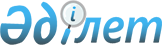 2020-2022 жылдарға арналған Сандықтау ауданы ауылдық округтерінің және Мәдениет ауылының бюджеттері туралыАқмола облысы Сандықтау аудандық мәслихатының 2019 жылғы 25 желтоқсандағы № 38/2 шешімі. Ақмола облысының Әділет департаментінде 2020 жылғы 20 қаңтарда № 7652 болып тіркелді.
      Қазақстан Республикасының 2008 жылғы 4 желтоқсандағы Бюджет кодексінің 9-1-бабының 2-тармағына, "Қазақстан Республикасындағы жергілікті мемлекеттік басқару және өзін-өзі басқару туралы" Қазақстан Республикасының 2001 жылғы 23 қаңтардағы Заңының 6-бабының 1-тармағының 1)-тармақшасына сәйкес, Сандықтау аудандық мәслихаты ШЕШІМ ҚАБЫЛДАДЫ:
      1. 2020–2022 жылдарға арналған Балкашин ауылдық округінің бюджеті тиісінше 1, 1-1 және 1-2-қосымшаларға сәйкес, оның ішінде 2020 жылға арналған келесі көлемдерде бекітілсін:
      1) кірістер – 91 319,1 мың теңге, оның ішінде:
      салықтық түсімдер – 27 627,2 мың теңге;
      салықтық емес түсімдер – 800,8 мың теңге;
      негізгі капиталды сатудан түсетін түсімдер – 0,0 мың теңге;
      трансферттер түсімі – 62 891,1 мың теңге;
      2) шығындар – 95 574,6 мың теңге;
      3) қаржы активтерімен операциялар бойынша сальдо – 0,0 мың теңге;
      4) бюджет тапшылығы (профициті) – - 4 255,5 мың теңге;
      5) бюджет тапшылығын қаржыландыру (профицитін пайдалану) – 4 255,5,0 мың теңге.
      Ескерту. 1-тармақ жаңа редакцияда - Ақмола облысы Сандықтау аудандық мәслихатының 07.12.2020 № 51/1 (01.01.2020 бастап қолданысқа енгізіледі) шешімімен.


      2. 2020 жылға арналған Балкашин ауылдық округінің бюджетінде аудан бюджетінен берілген субвенция көлемі 30 870,0 мың теңге сомасында қарастырылғаны ескерілсін.
      3. 2020–2022 жылдарға арналған Барақпай ауылдық округінің бюджеті 2, 2-1 және 2-2-қосымшаларға сәйкес, оның ішінде 2020 жылға арналған келесі көлемдерде бекітілсін:
      1) кірістер – 11 166,0 мың теңге, оның ішінде:
      салықтық түсімдер – 680,0 мың теңге;
      салықтық емес түсімдер – 80,0 мың теңге;
      негізгі капиталды сатудан түсетін түсімдер – 0,0 мың теңге;
      трансферттер түсімі – 10 406,0 мың теңге;
      2) шығындар – 11 166,0 мың теңге;
      3) қаржы активтерімен операциялар бойынша сальдо – 0,0 мың теңге;
      4) бюджет тапшылығы (профициті) – 0,0 мың теңге;
      5) бюджет тапшылығын қаржыландыру (профицитін пайдалану) – 0,0 мың теңге.
      Ескерту. 3-тармақ жаңа редакцияда - Ақмола облысы Сандықтау аудандық мәслихатының 07.12.2020 № 51/1 (01.01.2020 бастап қолданысқа енгізіледі) шешімімен.


      4. 2020 жылға арналған Барақпай ауылдық округінің бюджетінде аудан бюджетінен берілген субвенция көлемі 10 056,0 мың теңге сомасында қарастырылғаны ескерілсін.
      5. 2020–2022 жылдарға арналған Белгород ауылдық округінің бюджеті 3, 3-1 және 3-2-қосымшаларға сәйкес, оның ішінде 2020 жылға арналған келесі көлемдерде бекітілсін:
      1) кірістер – 15 053,1 мың теңге, оның ішінде:
      салықтық түсімдер – 1 726,0 мың теңге;
      салықтық емес түсімдер – 416,1 мың теңге;
      негізгі капиталды сатудан түсетін түсімдер – 0,0 мың теңге;
      трансферттер түсімі – 12 911,0 мың теңге;
      2) шығындар – 15 053,1 мың теңге;
      3) қаржы активтерімен операциялар бойынша сальдо – 0,0 мың теңге;
      4) бюджет тапшылығы (профициті) – 0,0 мың теңге;
      5) бюджет тапшылығын қаржыландыру (профицитін пайдалану) – 0,0 мың теңге.
      Ескерту. 5-тармақ жаңа редакцияда - Ақмола облысы Сандықтау аудандық мәслихатының 07.12.2020 № 51/1 (01.01.2020 бастап қолданысқа енгізіледі) шешімімен.


      6. 2020 жылға арналған Белгород ауылдық округінің бюджетінде аудан бюджетінен берілген субвенция көлемі 12 561,0 мың теңге сомасында қарастырылғаны ескерілсін.
      7. 2020–2022 жылдарға арналған Бірлік ауылдық округінің бюджеті 4, 4-1 және 4-2-қосымшаларға сәйкес, оның ішінде 2020 жылға арналған келесі көлемдерде бекітілсін:
      1) кірістер – 12 731,2 мың теңге, оның ішінде:
      салықтық түсімдер – 1 832,0 мың теңге;
      салықтық емес түсімдер – 399,2 мың теңге;
      негізгі капиталды сатудан түсетін түсімдер – 0,0 мың теңге;
      трансферттер түсімі – 10 500,0 мың теңге;
      2) шығындар – 12 731,2 мың теңге;
      3) қаржы активтерімен операциялар бойынша сальдо – 0,0 мың теңге;
      4) бюджет тапшылығы (профициті) – 0,0 мың теңге;
      5) бюджет тапшылығын қаржыландыру (профицитін пайдалану) – 0,0 мың теңге.
      Ескерту. 7-тармақ жаңа редакцияда - Ақмола облысы Сандықтау аудандық мәслихатының 07.12.2020 № 51/1 (01.01.2020 бастап қолданысқа енгізіледі) шешімімен.


      8. 2020 жылға арналған Бірлік ауылдық округінің бюджетінде аудан бюджетінен берілген субвенция көлемі 10 150,0 мың теңге сомасында қарастырылғаны ескерілсін.
      9. 2020–2022 жылдарға арналған Васильев ауылдық округінің бюджеті 5, 5-1 және 5-2-қосымшаларға сәйкес, оның ішінде 2020 жылға арналған келесі көлемдерде бекітілсін:
      1) кірістер – 13 447,4 мың теңге, оның ішінде:
      салықтық түсімдер – 1 650,0 мың теңге;
      салықтық емес түсімдер – 444,4 мың теңге;
      негізгі капиталды сатудан түсетін түсімдер – 0,0 мың теңге;
      трансферттер түсімі – 11 353,0 мың теңге;
      2) шығындар – 13 447,4 мың теңге;
      3) қаржы активтерімен операциялар бойынша сальдо – 0,0 мың теңге;
      4) бюджет тапшылығы (профициті) – 0,0 мың теңге;
      5) бюджет тапшылығын қаржыландыру (профицитін пайдалану) – 0,0 мың теңге.
      Ескерту. 9-тармақ жаңа редакцияда - Ақмола облысы Сандықтау аудандық мәслихатының 07.12.2020 № 51/1 (01.01.2020 бастап қолданысқа енгізіледі) шешімімен.


      10. 2020 жылға арналған Васильев ауылдық округінің бюджетінде аудан бюджетінен берілген субвенция көлемі 11 003,0 мың теңге сомасында қарастырылғаны ескерілсін.
      11. 2020–2022 жылдарға арналған Веселов ауылдық округінің бюджеті 6, 6-1 және 6-2-қосымшаларға сәйкес, оның ішінде 2020 жылға арналған келесі көлемдерде бекітілсін:
      1) кірістер – 20 526,9 мың теңге, оның ішінде:
      салықтық түсімдер – 2 182,0 мың теңге;
      салықтық емес түсімдер – 278,9 мың теңге;
      негізгі капиталды сатудан түсетін түсімдер – 0,0 мың теңге;
      трансферттер түсімі – 18 066,0 мың теңге;
      2) шығындар – 20 526,9 мың теңге;
      3) қаржы активтерімен операциялар бойынша сальдо – 0,0 мың теңге;
      4) бюджет тапшылығы (профициті) – 0,0 мың теңге;
      5) бюджет тапшылығын қаржыландыру (профицитін пайдалану) – 0,0 мың теңге.
      Ескерту. 11-тармақ жаңа редакцияда - Ақмола облысы Сандықтау аудандық мәслихатының 07.12.2020 № 51/1 (01.01.2020 бастап қолданысқа енгізіледі) шешімімен.


      12. 2020 жылға арналған Веселов ауылдық округінің бюджетінде аудан бюджетінен берілген субвенция көлемі 10 716,0 мың теңге сомасында қарастырылғаны ескерілсін.
      13. 2020–2022 жылдарға арналған Жамбыл ауылдық округінің бюджеті 7, 7-1 және 7-2-қосымшаларға сәйкес, оның ішінде 2020 жылға арналған келесі көлемдерде бекітілсін:
      1) кірістер – 13 950,0 мың теңге, оның ішінде:
      салықтық түсімдер – 2 497,0 мың теңге;
      салықтық емес түсімдер – 356,0 мың теңге;
      негізгі капиталды сатудан түсетін түсімдер – 0,0 мың теңге;
      трансферттер түсімі – 11 097,0 мың теңге;
      2) шығындар – 13 950,0 мың теңге;
      3) қаржы активтерімен операциялар бойынша сальдо – 0,0 мың теңге;
      4) бюджет тапшылығы (профициті) – 0,0 мың теңге;
      5) бюджет тапшылығын қаржыландыру (профицитін пайдалану) – 0,0 мың теңге.
      Ескерту. 13-тармақ жаңа редакцияда - Ақмола облысы Сандықтау аудандық мәслихатының 07.12.2020 № 51/1 (01.01.2020 бастап қолданысқа енгізіледі) шешімімен.


      14. 2020 жылға арналған Жамбыл ауылдық округінің бюджетінде аудан бюджетінен берілген субвенция көлемі 10 747,0 мың теңге сомасында қарастырылғаны ескерілсін.
      15. 2020–2022 жылдарға арналған Каменск ауылдық округінің бюджеті 8, 8-1 және 8-2-қосымшаларға сәйкес, оның ішінде 2020 жылға арналған келесі көлемдерде бекітілсін:
      1) кірістер – 15 315,7 мың теңге, оның ішінде:
      салықтық түсімдер – 3 619,0 мың теңге;
      салықтық емес түсімдер – 367,7 мың теңге;
      негізгі капиталды сатудан түсетін түсімдер – 0,0 мың теңге;
      трансферттер түсімі – 11 329,0 мың теңге;
      2) шығындар – 23 649,7 мың теңге;
      3) қаржы активтерімен операциялар бойынша сальдо – 0,0 мың теңге;
      4) бюджет тапшылығы (профициті) – - 8 334,0 мың теңге;
      5) бюджет тапшылығын қаржыландыру (профицитін пайдалану) – 8 334,0 мың теңге.
      Ескерту. 15-тармақ жаңа редакцияда - Ақмола облысы Сандықтау аудандық мәслихатының 07.12.2020 № 51/1 (01.01.2020 бастап қолданысқа енгізіледі) шешімімен.


      16. 2020 жылға арналған Каменск ауылдық округінің бюджетінде аудан бюджетінен берілген субвенция көлемі 10 979,0 мың теңге сомасында қарастырылғаны ескерілсін.
      17. 2020–2022 жылдарға арналған Лесной ауылдық округінің бюджеті 9, 9-1 және 9-2-қосымшаларға сәйкес, оның ішінде 2020 жылға арналған келесі көлемдерде бекітілсін:
      1) кірістер – 14 061,0 мың теңге, оның ішінде:
      салықтық түсімдер – 2 573,0 мың теңге;
      салықтық емес түсімдер – 0,0 мың теңге;
      негізгі капиталды сатудан түсетін түсімдер – 0,0 мың теңге;
      трансферттер түсімі – 11 488,0 мың теңге;
      2) шығындар – 16 694,6 мың теңге;
      3) қаржы активтерімен операциялар бойынша сальдо – 0,0 мың теңге;
      4) бюджет тапшылығы (профициті) – - 2 633,6 мың теңге;
      5) бюджет тапшылығын қаржыландыру (профицитін пайдалану) – 2 633,6 мың теңге.
      Ескерту. 17-тармақ жаңа редакцияда - Ақмола облысы Сандықтау аудандық мәслихатының 07.12.2020 № 51/1 (01.01.2020 бастап қолданысқа енгізіледі) шешімімен.


      18. 2020 жылға арналған Лесной ауылдық округінің бюджетінде аудан бюджетінен берілген субвенция көлемі 11 138,0 мың теңге сомасында қарастырылғаны ескерілсін.
      19. 2020–2022 жылдарға арналған Мәдениет ауылының бюджеті 10, 10-1 және 10-2-қосымшаларға сәйкес, оның ішінде 2020 жылға арналған келесі көлемдерде бекітілсін:
      1) кірістер – 14 647,3 мың теңге, оның ішінде:
      салықтық түсімдер – 1 490,0 мың теңге;
      салықтық емес түсімдер – 398,3 мың теңге;
      негізгі капиталды сатудан түсетін түсімдер – 0,0 мың теңге;
      трансферттер түсімі – 12 759,0 мың теңге;
      2) шығындар – 14 647,3 мың теңге;
      3) қаржы активтерімен операциялар бойынша сальдо – 0,0 мың теңге;
      4) бюджет тапшылығы (профициті) – 0,0 мың теңге;
      5) бюджет тапшылығын қаржыландыру (профицитін пайдалану) – 0,0 мың теңге.
      Ескерту. 19-тармақ жаңа редакцияда - Ақмола облысы Сандықтау аудандық мәслихатының 07.12.2020 № 51/1 (01.01.2020 бастап қолданысқа енгізіледі) шешімімен.


      20. 2020 жылға арналған Мәдениет ауылының бюджетінде аудан бюджетінен берілген субвенция көлемі 12 409,0 мың теңге сомасында қарастырылғаны ескерілсін.
      21. 2020–2022 жылдарға арналған Максимов ауылдық округінің бюджеті 11, 11-1 және 11-2-қосымшаларға сәйкес, оның ішінде 2020 жылға арналған келесі көлемдерде бекітілсін:
      1) кірістер – 16 682,0 мың теңге, оның ішінде:
      салықтық түсімдер – 4 807,0 мың теңге;
      салықтық емес түсімдер – 27,0 мың теңге;
      негізгі капиталды сатудан түсетін түсімдер – 0,0 мың теңге;
      трансферттер түсімі – 11 848,0 мың теңге;
      2) шығындар – 16 682,0 мың теңге;
      3) қаржы активтерімен операциялар бойынша сальдо – 0,0 мың теңге;
      4) бюджет тапшылығы (профициті) – 0,0 мың теңге;
      5) бюджет тапшылығын қаржыландыру (профицитін пайдалану) – 0,0 мың теңге.
      Ескерту. 21-тармақ жаңа редакцияда - Ақмола облысы Сандықтау аудандық мәслихатының 07.12.2020 № 51/1 (01.01.2020 бастап қолданысқа енгізіледі) шешімімен.


      22. 2020 жылға арналған Максимов ауылдық округінің бюджетінде аудан бюджетінен берілген субвенция көлемі 11 498,0 мың теңге сомасында қарастырылғаны ескерілсін.
      23. 2020–2022 жылдарға арналған Новоникольск ауылдық округінің бюджеті 12, 12-1 және 12-2-қосымшаларға сәйкес, оның ішінде 2020 жылға арналған келесі көлемдерде бекітілсін:
      1) кірістер – 14 334,4 мың теңге, оның ішінде:
      салықтық түсімдер – 2 911,0 мың теңге;
      салықтық емес түсімдер – 298,4 мың теңге;
      негізгі капиталды сатудан түсетін түсімдер – 0,0 мың теңге;
      трансферттер түсімі – 11 125,0 мың теңге;
      2) шығындар – 14 334,4 мың теңге;
      3) қаржы активтерімен операциялар бойынша сальдо – 0,0 мың теңге;
      4) бюджет тапшылығы (профициті) – 0,0 мың теңге;
      5) бюджет тапшылығын қаржыландыру (профицитін пайдалану) – 0,0 мың теңге.
      Ескерту. 23-тармақ жаңа редакцияда - Ақмола облысы Сандықтау аудандық мәслихатының 07.12.2020 № 51/1 (01.01.2020 бастап қолданысқа енгізіледі) шешімімен.


      24. 2020 жылға арналған Новоникольск ауылдық округінің бюджетінде аудан бюджетінен берілген субвенция көлемі 10 775,0 мың теңге сомасында қарастырылғаны ескерілсін.
      25. 2020–2022 жылдарға арналған Сандықтау ауылдық округінің бюджеті 13, 13-1 және 13-2-қосымшаларға сәйкес, оның ішінде 2020 жылға арналған келесі көлемдерде бекітілсін:
      1) кірістер – 23 612,8 мың теңге, оның ішінде:
      салықтық түсімдер – 4 438,0 мың теңге;
      салықтық емес түсімдер – 28,8 мың теңге;
      негізгі капиталды сатудан түсетін түсімдер – 0,0 мың теңге;
      трансферттер түсімі – 19 146,0 мың теңге;
      2) шығындар – 23 612,8 мың теңге;
      3) қаржы активтерімен операциялар бойынша сальдо – 0,0 мың теңге;
      4) бюджет тапшылығы (профициті) – 0,0 мың теңге;
      5) бюджет тапшылығын қаржыландыру (профицитін пайдалану) – 0,0 мың теңге.
      Ескерту. 25-тармақ жаңа редакцияда - Ақмола облысы Сандықтау аудандық мәслихатының 09.04.2020 № 41/2 (01.01.2020 бастап қолданысқа енгізіледі) шешімімен.


      26. 2020 жылға арналған Сандықтау ауылдық округінің бюджетінде аудан бюджетінен берілген субвенция көлемі 11 596,0 мың теңге сомасында қарастырылғаны ескерілсін.
      27. 2020–2022 жылдарға арналған Широков ауылдық округінің бюджеті 14, 14-1 және 14-2-қосымшаларға сәйкес, оның ішінде 2020 жылға арналған келесі көлемдерде бекітілсін:
      1) кірістер – 14 403,7 мың теңге, оның ішінде:
      салықтық түсімдер – 1 676,0 мың теңге;
      салықтық емес түсімдер – 11,7 мың теңге;
      негізгі капиталды сатудан түсетін түсімдер – 0,0 мың теңге;
      трансферттер түсімі – 12 716,0 мың теңге;
      2) шығындар – 22 737,7 мың теңге;
      3) қаржы активтерімен операциялар бойынша сальдо – 0,0 мың теңге;
      4) бюджет тапшылығы (профициті) – - 8 334,0 мың теңге;
      5) бюджет тапшылығын қаржыландыру (профицитін пайдалану) – 8 334,0 мың теңге.
      Ескерту. 27-тармақ жаңа редакцияда - Ақмола облысы Сандықтау аудандық мәслихатының 07.12.2020 № 51/1 (01.01.2020 бастап қолданысқа енгізіледі) шешімімен.


      28. 2020 жылға арналған Широков ауылдық округінің бюджетінде аудан бюджетінен берілген субвенция көлемі 12 366,0 мың теңге сомасында қарастырылғаны ескерілсін.
      28-1. 15 қосымшаға сәйкес 2020 жылға арналған ауылдық округтер мен Мәдениет ауылының бюджеттерінде аудан бюджетінен нысаналы трансферттер қарастырылғаны ескерілсін.
      Ескерту. Шешім 28-1-тармағымен толықтырылды - Ақмола облысы Сандықтау аудандық мәслихатының 09.04.2020 № 41/2 (01.01.2020 бастап қолданысқа енгізіледі) шешімімен.


      29. Осы шешім Ақмола облысының Әділет департаментінде мемлекеттік тіркелген күнінен бастап күшіне енеді және 2020 жылдың 1 қаңтарынан бастап қолданысқа енгізіледі.
      "КЕЛІСІЛДІ" 2020 жылға арналған Балкашин ауылдық округінің бюджеті
      Ескерту. 1-қосымша жаңа редакцияда - Ақмола облысы Сандықтау аудандық мәслихатының 07.12.2020 № 51/1 (01.01.2020 бастап қолданысқа енгізіледі) шешімімен. 2021 жылға арналған Балкашин ауылдық округінің бюджеті 2022 жылға арналған Балкашин ауылдық округінің бюджеті 2020 жылға арналған Барақпай ауылдық округінің бюджеті
      Ескерту. 2-қосымша жаңа редакцияда - Ақмола облысы Сандықтау аудандық мәслихатының 07.12.2020 № 51/1 (01.01.2020 бастап қолданысқа енгізіледі) шешімімен. 2021 жылға арналған Барақпай ауылдық округінің бюджеті 2022 жылға арналған Барақпай ауылдық округінің бюджеті 2020 жылға арналған Белгород ауылдық округінің бюджеті
      Ескерту. 3-қосымша жаңа редакцияда - Ақмола облысы Сандықтау аудандық мәслихатының 07.12.2020 № 51/1 (01.01.2020 бастап қолданысқа енгізіледі) шешімімен. 2021 жылға арналған Белгород ауылдық округінің бюджеті 2022 жылға арналған Белгород ауылдық округінің бюджеті 2020 жылға арналған Бірлік ауылдық округінің бюджеті
      Ескерту. 4-қосымша жаңа редакцияда - Ақмола облысы Сандықтау аудандық мәслихатының 07.12.2020 № 51/1 (01.01.2020 бастап қолданысқа енгізіледі) шешімімен. 2021 жылға арналған Бірлік ауылдық округінің бюджеті 2022 жылға арналған Бірлік ауылдық округінің бюджеті 2020 жылға арналған Васильев ауылдық округінің бюджеті
      Ескерту. 5-қосымша жаңа редакцияда - Ақмола облысы Сандықтау аудандық мәслихатының 07.12.2020 № 51/1 (01.01.2020 бастап қолданысқа енгізіледі) шешімімен. 2021 жылға арналған Васильев ауылдық округінің бюджеті 2022 жылға арналған Васильев ауылдық округінің бюджеті 2020 жылға арналған Веселов ауылдық округінің бюджеті
      Ескерту. 6-қосымша жаңа редакцияда - Ақмола облысы Сандықтау аудандық мәслихатының 07.12.2020 № 51/1 (01.01.2020 бастап қолданысқа енгізіледі) шешімімен. 2021 жылға арналған Веселов ауылдық округінің бюджеті 2022 жылға арналған Веселов ауылдық округінің бюджеті 2020 жылға арналған Жамбыл ауылдық округінің бюджеті
      Ескерту. 7-қосымша жаңа редакцияда - Ақмола облысы Сандықтау аудандық мәслихатының 07.12.2020 № 51/1 (01.01.2020 бастап қолданысқа енгізіледі) шешімімен. 2021 жылға арналған Жамбыл ауылдық округінің бюджеті 2022 жылға арналған Жамбыл ауылдық округінің бюджеті 2020 жылға арналған Каменск ауылдық округінің бюджеті
      Ескерту. 8-қосымша жаңа редакцияда - Ақмола облысы Сандықтау аудандық мәслихатының 07.12.2020 № 51/1 (01.01.2020 бастап қолданысқа енгізіледі) шешімімен. 2021 жылға арналған Каменск ауылдық округінің бюджеті 2022 жылға арналған Каменск ауылдық округінің бюджеті 2020 жылға арналған Лесной ауылдық округінің бюджеті
      Ескерту. 9-қосымша жаңа редакцияда - Ақмола облысы Сандықтау аудандық мәслихатының 07.12.2020 № 51/1 (01.01.2020 бастап қолданысқа енгізіледі) шешімімен. 2021 жылға арналған Лесной ауылдық округінің бюджеті 2022 жылға арналған Лесной ауылдық округінің бюджеті 2020 жылға арналған Мәдениет ауылының бюджеті
      Ескерту. 10-қосымша жаңа редакцияда - Ақмола облысы Сандықтау аудандық мәслихатының 07.12.2020 № 51/1 (01.01.2020 бастап қолданысқа енгізіледі) шешімімен. 2021 жылға арналған Мәдениет ауылының бюджеті 2022 жылға арналған Мәдениет ауылының бюджеті 2020 жылға арналған Максимов ауылдық округінің бюджеті
      Ескерту. 11-қосымша жаңа редакцияда - Ақмола облысы Сандықтау аудандық мәслихатының 07.12.2020 № 51/1 (01.01.2020 бастап қолданысқа енгізіледі) шешімімен. 2021 жылға арналған Максимов ауылдық округінің бюджеті 2022 жылға арналған Максимов ауылдық округінің бюджеті 2020 жылға арналған Новоникольск ауылдық округінің бюджеті
      Ескерту. 12-қосымша жаңа редакцияда - Ақмола облысы Сандықтау аудандық мәслихатының 07.12.2020 № 51/1 (01.01.2020 бастап қолданысқа енгізіледі) шешімімен. 2021 жылға арналған Новоникольск ауылдық округінің бюджеті 2022 жылға арналған Новоникольск ауылдық округінің бюджеті 2020 жылға арналған Сандықтау ауылдық округінің бюджеті
      Ескерту. 13-қосымша жаңа редакцияда - Ақмола облысы Сандықтау аудандық мәслихатының 09.04.2020 № 41/2 (01.01.2020 бастап қолданысқа енгізіледі) шешімімен. 2021 жылға арналған Сандықтау ауылдық округінің бюджеті 2022 жылға арналған Сандықтау ауылдық округінің бюджеті 2020 жылға арналған Широков ауылдық округінің бюджеті
      Ескерту. 14-қосымша жаңа редакцияда - Ақмола облысы Сандықтау аудандық мәслихатының 07.12.2020 № 51/1 (01.01.2020 бастап қолданысқа енгізіледі) шешімімен. 2021 жылға арналған Широков ауылдық округінің бюджеті 2022 жылға арналған Широков ауылдық округінің бюджеті 2020 жылға арналған ауылдық округтер мен Мәдениет ауылының бюджеттеріне аудандық бюджетінен нысаналы трансферттер
      Ескерту. Шешім 15-қосымшамен толықтырылды - Ақмола облысы Сандықтау аудандық мәслихатының 09.04.2020 № 41/2 (01.01.2020 бастап қолданысқа енгізіледі) шешімімен; жаңа редакцияда - Ақмола облысы Сандықтау аудандық мәслихатының 07.12.2020 № 51/1 (01.01.2020 бастап қолданысқа енгізіледі) шешімімен.
					© 2012. Қазақстан Республикасы Әділет министрлігінің «Қазақстан Республикасының Заңнама және құқықтық ақпарат институты» ШЖҚ РМК
				
      Сессия төрағасы

А.Галюк

      Аудандық мәслихатының
хатшысы 

С.Клюшников

      Сандықтау ауданының
әкімі

А.Үисімбаев
Сандықтау аудандық мәслихатының
2019 жылғы 25 желтоқсандағы
№ 38/2 шешіміне
1-қосымша
Санат
Санат
Санат
Санат
Сома мың теңге
Сыныбы 
Сыныбы 
Сыныбы 
Сома мың теңге
Кіші сыныбы
Кіші сыныбы
Сома мың теңге
Атауы
Сома мың теңге
1
2
3
4
5
I. Кірістер
91 319,1
1
Салықтық түсімдер
27 627,2
01
Табыс салығы
7 904,0
2
Жеке табыс салығы
7 904,0
04
Меншікке салынатын салықтар
19 723,2
1
Мүлікке салынатын салықтар
250,0
3
Жер салығы
780,0
4
Көлік құралдарына салынатын салық
18 693,2
2
Салықтық емес түсімдер
800,8
01
Мемлекеттік меншіктен түсетін кірістер
800,8
5
Мемлекет меншігіндегі мүлікті жалға беруден түсетін кірістер
800,8
3
Негізгі капиталды сатудан түсетін түсімдер
0,0
4
Трансферттер түсімі
62 891,1
02
Мемлекеттің басқарудың жоғары тұрған органдарынан түсетін трансферттер
62 891,1
3
Аудандық (облыстық маңызы бар қаланың) бюджетінен трансферттер
62 891,1
Функционалдық топ
Функционалдық топ
Функционалдық топ
Функционалдық топ
Сома мың теңге
Бюджеттік бағдарламалардың әкімшісі
Бюджеттік бағдарламалардың әкімшісі
Бюджеттік бағдарламалардың әкімшісі
Сома мың теңге
Бағдарлама
Бағдарлама
Сома мың теңге
Атауы
Сома мың теңге
1
2
3
4
5
 II. Шығындар
95 574,6
01
Жалпы сипаттағы мемлекеттік қызметтер 
30 133,9
124
Аудандық маңызы бар қала, ауыл, кент, ауылдық округ әкімінің аппараты 
30 133,9
001
Аудандық маңызы бар қала, ауыл, кент, ауылдық округ әкімінің қызметін қамтамасыз ету жөніндегі қызметтер
30 133,9
07
Тұрғын үй-коммуналдық шаруашылық
29 831,7
124
Аудандық маңызы бар қала, ауыл, кент, ауылдық округ әкімінің аппараты 
29 831,7
008
Елді мекендердегі көшелерді жарықтандыру
12 187,4
009
Елді мекендердің санитариясын қамтамасыз ету
8 256,0
011
Елді мекендерді абаттандыру мен көгалдандыру
9 388,3
12
Көлік және коммуникация
13 119,0
124
Аудандық маңызы бар қала, ауыл, кент, ауылдық округ әкімінің аппараты 
13 119,0
013
Аудандық маңызы бар қалаларда, ауылдарда, кенттерде, ауылдық округтерде автомобиль жолдарының жұмыс істеуін қамтамасыз ету
13 119,0
13
Басқалар
22 490,0
124
Аудандық маңызы бар қала, ауыл, кент, ауылдық округ әкімінің аппараты 
22 490,0
040
Өңірлерді дамытудың 2025 жылға дейінгі мемлекеттік бағдарламасы шеңберінде өңірлерді экономикалық дамытуға жәрдемдесу бойынша шараларды іске асыруға ауылдық елді мекендерді жайластыруды шешуге арналған іс-шараларды іске асыру
8 365,0
057
"Ауыл-Ел бесігі" жобасы шеңберінде ауылдық елді мекендердегі әлеуметтік және инженерлік инфрақұрылым бойынша іс-шараларды іске асыру
14 125,0
III. Қаржы активтерімен операциялар бойынша сальдо 
0,0
IV. Бюджет тапшылығы (профициті)
-4 255,5
V. Бюджет тапшылығын қаржыландыру (профицитін пайдалану) 
4 255,5
8
Бюджет қаражатының пайдаланылатын қалдықтары
4 255,5
01
Бюджет қаражаты қалдықтары
4 255,5
1
Бюджет қаражатының бос қалдықтары
4 255,5Сандықтау аудандық
мәслихатының
2019 жылғы 25 желтоқсандағы
№ 38/2 шешіміне
1-1-қосымша
Санат
Санат
Санат
Санат
Сома мың теңге
Сыныбы 
Сыныбы 
Сыныбы 
Сома мың теңге
Кіші сыныбы
Кіші сыныбы
Сома мың теңге
Атауы
1
2
3
4
5
I. Кірістер
50 845,0
1
Салықтық түсімдер
23 928,0
04
Меншікке салынатын салықтар
23 928,0
1
Мүлікке салынатын салықтар
396,0
3
Жер салығы
994,0
4
Көлік құралдарына салынатын салық
22 538,0
2
Салықтық емес түсімдер
4 750,0
01
Мемлекеттік меншіктен түсетін кірістер
1 000,0
5
Мемлекет меншігіндегі мүлікті жалға беруден түсетін кірістер
1 000,0
2
06
1
Басқа салықтық емес түсімдер
3 750,0
3
Негізгі капиталды сатудан түсетін түсімдер
0,0
4
Трансферттер түсімі
22 167,0
02
Мемлекеттің басқарудың жоғары тұрған органдарынан түсетін трансферттер
22 167,0
3
Аудандардың (облыстық маңызы бар қаланың) бюджетінен трансферттер
22 167,0
Функционалдық топ
Функционалдық топ
Функционалдық топ
Функционалдық топ
Сома мың теңге
Бюджеттік бағдарламалардың әкімшісі 
Бюджеттік бағдарламалардың әкімшісі 
Бюджеттік бағдарламалардың әкімшісі 
Сома мың теңге
Бағдарлама
Бағдарлама
Сома мың теңге
Атауы
Сома мың теңге
1
2
3
4
5
 II. Шығындар
50 845,0
01
Жалпы сипаттағы мемлекеттік қызметтер 
28 600,0
124
Аудандық маңызы бар қала, ауыл, кент, ауылдық округ әкімінің аппараты 
28 600,0
001
Аудандық маңызы бар қала, ауыл, кент, ауылдық округ әкімінің қызметін қамтамасыз ету жөніндегі қызметтер
28 600,0
07
Тұрғын үй-коммуналдық шаруашылық
12 500,0
124
Аудандық маңызы бар қала, ауыл, кент, ауылдық округ әкімінің аппараты 
12 500,0
008
Елді мекендердегі көшелерді жарықтандыру
6 027,0
009
Елді мекендердің санитариясын қамтамасыз ету
3 128,0
010
Жерлеу орындарын ұстау және туыстары жоқ адамдарды жерлеу
80,0
011
Елді мекендерді абаттандыру мен көгалдандыру
3 265,0
12
Көлік және коммуникация
5 319,0
124
Аудандық маңызы бар қала, ауыл, кент, ауылдық округ әкімінің аппараты 
5 319,0
013
Аудандық маңызы бар қалаларда, кенттерде, ауылдарда, ауылдық округтерде автомобиль жолдарын салу
5 319,0
13
Басқалар
4 426,0
124
Аудандық маңызы бар қала, ауыл, кент, ауылдық округ әкімінің аппараты 
4 426,0
040
Өңірлерді дамытудың 2020 жылға дейінгі бағдарламасы шеңберінде өңірлерді экономикалық дамытуға жәрдемдесу бойынша шараларды іске асыруға ауылдық елді мекендерді жайластыруды шешуге арналған іс-шараларды іске асыру
4 426,0
III. Қаржы активтерімен операциялар бойынша сальдо 
0,0
IV. Бюджет тапшылығы (профициті)
0,0
V. Бюджет тапшылығын қаржыландыру (профицитін пайдалану) 
0,0Сандықтау аудандық
мәслихатының
2019 жылғы 25 желтоқсандағы
№ 38/2 шешіміне
1-2-қосымша
Санат
Санат
Санат
Санат
Сома мың теңге
Сыныбы 
Сыныбы 
Сыныбы 
Сома мың теңге
Кіші сыныбы
Кіші сыныбы
Сома мың теңге
Атауы
Сома мың теңге
1
2
3
4
5
I. Кірістер
51 063,0
1
Салықтық түсімдер
24 884,0
04
Меншікке салынатын салықтар
24 884,0
1
Мүлікке салынатын салықтар
412,0
3
Жер салығы
1 033,0
4
Көлік құралдарына салынатын салық
23 439,0
2
Салықтық емес түсімдер
4 750,0
01
Мемлекеттік меншіктен түсетін кірістер
1 000,0
5
Мемлекет меншігіндегі мүлікті жалға беруден түсетін кірістер
1 000,0
2
06
1
Басқа салықтық емес түсімдер
3 750,0
3
Негізгі капиталды сатудан түсетін түсімдер
0,0
4
Трансферттер түсімі
21 429,0
02
Мемлекеттің басқарудың жоғары тұрған органдарынан түсетін трансферттер
21 429,0
3
Аудандардың (облыстық маңызы бар қаланың) бюджетінен трансферттер
21 429,0
Функционалдық топ
Функционалдық топ
Функционалдық топ
Функционалдық топ
Сома мың теңге
Бюджеттік бағдарламалардың әкімшісі 
Бюджеттік бағдарламалардың әкімшісі 
Бюджеттік бағдарламалардың әкімшісі 
Сома мың теңге
Бағдарлама
Бағдарлама
Сома мың теңге
Атауы
Сома мың теңге
1
2
3
4
5
II. Шығындар
51 063,0
01
Жалпы сипаттағы мемлекеттік қызметтер 
28 600,0
124
Аудандық маңызы бар қала, ауыл, кент, ауылдық округ әкімінің аппараты 
28 600,0
001
Аудандық маңызы бар қала, ауыл, кент, ауылдық округ әкімінің қызметін қамтамасыз ету жөніндегі қызметтер
28 600,0
07
Тұрғын үй-коммуналдық шаруашылық
12 898,0
124
Аудандық маңызы бар қала, ауыл, кент, ауылдық округ әкімінің аппараты 
12 898,0
008
Елді мекендердегі көшелерді жарықтандыру
6 037,0
009
Елді мекендердің санитариясын қамтамасыз ету
3 128,0
010
Жерлеу орындарын ұстау және туыстары жоқ адамдарды жерлеу
80,0
011
Елді мекендерді абаттандыру мен көгалдандыру
3 653,0
12
Көлік және коммуникация
5 319,0
124
Аудандық маңызы бар қала, ауыл, кент, ауылдық округ әкімінің аппараты 
5 319,0
013
Аудандық маңызы бар қалаларда, кенттерде, ауылдарда, ауылдық округтерде автомобиль жолдарын салу
5 319,0
13
Басқалар
4 246,0
124
Аудандық маңызы бар қала, ауыл, кент, ауылдық округ әкімінің аппараты 
4 246,0
040
Өңірлерді дамытудың 2020 жылға дейінгі бағдарламасы шеңберінде өңірлерді экономикалық дамытуға жәрдемдесу бойынша шараларды іске асыруға ауылдық елді мекендерді жайластыруды шешуге арналған іс-шараларды іске асыру
4 246,0
III. Қаржы активтерімен операциялар бойынша сальдо 
0,0
IV. Бюджет тапшылығы (профициті)
0,0
V. Бюджет тапшылығын қаржыландыру (профицитін пайдалану) 
0,0Сандықтау аудандық мәслихатының
2019 жылғы 25 желтоқсандағы
№ 38/2 шешіміне
2-қосымша
Санат
Санат
Санат
Санат
Сома мың теңге
Сыныбы 
Сыныбы 
Сыныбы 
Сома мың теңге
Кіші сыныбы
Кіші сыныбы
Сома мың теңге
Атауы
Сома мың теңге
1
2
3
4
5
I. Кірістер
11 166,0
1
Салықтық түсімдер
680,0
04
Меншікке салынатын салықтар
680,0
1
Мүлікке салынатын салықтар
17,0
3
Жер салығы
20,0
4
Көлік құралдарына салынатын салық
643,0
2
Салықтық емес түсімдер
80,0
06
Басқа салықтық емес түсімдер
80,0
1
Басқа салықтық емес түсімдер
80,0
3
Негізгі капиталды сатудан түсетін түсімдер
0,0
4
Трансферттер түсімі
10 406,0
02
Мемлекеттің басқарудың жоғары тұрған органдарынан түсетін трансферттер
10 406,0
3
Аудандық (облыстық маңызы бар қаланың) бюджетінен трансферттер
10 406,0
Функционалдық топ
Функционалдық топ
Функционалдық топ
Функционалдық топ
Сома мың теңге
Бюджеттік бағдарламалардың әкімшісі
Бюджеттік бағдарламалардың әкімшісі
Бюджеттік бағдарламалардың әкімшісі
Сома мың теңге
Бағдарлама
Бағдарлама
Сома мың теңге
Атауы
Сома мың теңге
1
2
3
4
5
 II. Шығындар
11 166,0
01
Жалпы сипаттағы мемлекеттік қызметтер 
11 166,0
124
Аудандық маңызы бар қала, ауыл, кент, ауылдық округ әкімінің аппараты 
11 166,6
001
Аудандық маңызы бар қала, ауыл, кент, ауылдық округ әкімінің қызметін қамтамасыз ету жөніндегі қызметтер
10 816,0
022
Мемлекеттік органның күрделі шығыстары 
350,0
III. Қаржы активтерімен операциялар бойынша сальдо 
0,0
IV. Бюджет тапшылығы (профициті)
0,0
V. Бюджет тапшылығын қаржыландыру (профицитін пайдалану) 
0,0Сандықтау аудандық
мәслихатының
2019 жылғы 25 желтоқсандағы
№ 38/2 шешіміне
2-1-қосымша
Санат
Санат
Санат
Санат
Сома мың теңге
Сыныбы 
Сыныбы 
Сыныбы 
Сома мың теңге
Кіші сыныбы
Кіші сыныбы
Сома мың теңге
Атауы
Сома мың теңге
1
2
3
4
5
I. Кірістер
9 781,0 
1
Салықтық түсімдер
1 031,0
04
Меншікке салынатын салықтар
1 031,0
1
Мүлікке салынатын салықтар
19,0
3
Жер салығы
23,0
4
Көлік құралдарына салынатын салық
986,0
3
Негізгі капиталды сатудан түсетін түсімдер
0,0
4
Трансферттер түсімі
8 750,0
02
Мемлекеттің басқарудың жоғары тұрған органдарынан түсетін трансферттер
8 750,0
3
Аудандардың (облыстық маңызы бар қаланың) бюджетінен трансферттер
8 750,0
Функционалдық топ
Функционалдық топ
Функционалдық топ
Функционалдық топ
Сома мың теңге
Бюджеттік бағдарламалардың әкімшісі 
Бюджеттік бағдарламалардың әкімшісі 
Бюджеттік бағдарламалардың әкімшісі 
Сома мың теңге
Бағдарлама
Бағдарлама
Сома мың теңге
Атауы
Сома мың теңге
1
2
3
4
5
II. Шығындар
9 781,0
01
Жалпы сипаттағы мемлекеттік қызметтер 
9 781,0
124
Аудандық маңызы бар қала, ауыл, кент, ауылдық округ әкімінің аппараты 
9 781,0
001
Аудандық маңызы бар қала, ауыл, кент, ауылдық округ әкімінің қызметін қамтамасыз ету жөніндегі қызметтер
9 781,0
III. Қаржы активтерімен операциялар бойынша сальдо 
0,0
IV. Бюджет тапшылығы (профициті)
0,0
V. Бюджет тапшылығын қаржыландыру (профицитін пайдалану) 
0,0Сандықтау аудандық
мәслихатының
2019 жылғы 25 желтоқсандағы
№ 38/2 шешіміне
2-2-қосымша
Санат
Санат
Санат
Санат
Сома мың теңге
Сыныбы 
Сыныбы 
Сыныбы 
Сома мың теңге
Кіші сыныбы
Кіші сыныбы
Сома мың теңге
Атауы
Сома мың теңге
1
2
3
4
5
I. Кірістер
9 824,0
1
Салықтық түсімдер
1 072,0
04
Меншікке салынатын салықтар
1 072,0
1
Мүлікке салынатын салықтар
20,0
3
Жер салығы
24,0
4
Көлік құралдарына салынатын салық
1 028,0
3
Негізгі капиталды сатудан түсетін түсімдер
0,0
4
Трансферттер түсімі
8 752,0
02
Мемлекеттің басқарудың жоғары тұрған органдарынан түсетін трансферттер
8 752,0
3
Аудандардың (облыстық маңызы бар қаланың) бюджетінен трансферттер
8 752,0
Функционалдық топ
Функционалдық топ
Функционалдық топ
Функционалдық топ
Сома мың теңге
Бюджеттік бағдарламалардың әкімшісі 
Бюджеттік бағдарламалардың әкімшісі 
Бюджеттік бағдарламалардың әкімшісі 
Сома мың теңге
Бағдарлама
Бағдарлама
Сома мың теңге
Атауы
Сома мың теңге
1
2
3
4
5
 II. Шығындар
9 824,0
01
Жалпы сипаттағы мемлекеттік қызметтер 
9 824,0
124
Аудандық маңызы бар қала, ауыл, кент, ауылдық округ әкімінің аппараты 
9 824,0
001
Аудандық маңызы бар қала, ауыл, кент, ауылдық округ әкімінің қызметін қамтамасыз ету жөніндегі қызметтер
9 824,0
III. Қаржы активтерімен операциялар бойынша сальдо 
0,0
IV. Бюджет тапшылығы (профициті)
0,0
V. Бюджет тапшылығын қаржыландыру (профицитін пайдалану) 
0,0Сандықтау аудандық мәслихатының
2019 жылғы 25 желтоқсандағы
№ 38/2 шешіміне
3-қосымша
Санат
Санат
Санат
Санат
Сома мың теңге
Сыныбы 
Сыныбы 
Сыныбы 
Сома мың теңге
Кіші сыныбы
Кіші сыныбы
Сома мың теңге
Атауы
Сома мың теңге
1
2
3
4
5
I. Кірістер
15 053,1
1
Салықтық түсімдер
1 726,0
04
Меншікке салынатын салықтар
1 726,0
1
Мүлікке салынатын салықтар
10,0
3
Жер салығы
57,0
4
Көлік құралдарына салынатын салық
1 659,0
2
Салықтық емес түсімдер
416,1
06
Басқа салықтық емес түсімдер
416,1
1
Басқа салықтық емес түсімдер
416,1
3
Негізгі капиталды сатудан түсетін түсімдер
0,0
4
Трансферттер түсімі
12 911,0
02
Мемлекеттің басқарудың жоғары тұрған органдарынан түсетін трансферттер
12 911,0
3
Аудандық (облыстық маңызы бар қаланың) бюджетінен трансферттер
12 911,0
Функционалдық топ
Функционалдық топ
Функционалдық топ
Функционалдық топ
Сома мың теңге
Бюджеттік бағдарламалардың әкімшісі
Бюджеттік бағдарламалардың әкімшісі
Бюджеттік бағдарламалардың әкімшісі
Сома мың теңге
Бағдарлама
Бағдарлама
Сома мың теңге
Атауы
Сома мың теңге
1
2
3
4
5
 II. Шығындар
15 053,1
01
Жалпы сипаттағы мемлекеттік қызметтер 
14 779,0
124
Аудандық маңызы бар қала, ауыл, кент, ауылдық округ әкімінің аппараты 
14 779,0
001
Аудандық маңызы бар қала, ауыл, кент, ауылдық округ әкімінің қызметін қамтамасыз ету жөніндегі қызметтер
14 429,0
022
Мемлекеттік органның күрделі шығыстары
350,0
07
Тұрғын үй-коммуналдық шаруашылық
274,1
124
Аудандық маңызы бар қала, ауыл, кент, ауылдық округ әкімінің аппараты 
274,1
008
Елді мекендердегі көшелерді жарықтандыру
98,0
011
Елді мекендерді абаттандыру мен көгалдандыру
176,1
III. Қаржы активтерімен операциялар бойынша сальдо 
0,0
IV. Бюджет тапшылығы (профициті)
0,0
V. Бюджет тапшылығын қаржыландыру (профицитін пайдалану) 
0,0Сандықтау аудандық
мәслихатының
2019 жылғы 5 желтоқсандағы
№ 38/2 шешіміне
3-1-қосымша
Санат
Санат
Санат
Санат
Сома мың теңге
Сыныбы 
Сыныбы 
Сыныбы 
Сома мың теңге
Кіші сыныбы
Кіші сыныбы
Сома мың теңге
Атауы
Сома мың теңге
1
2
3
4
5
I. Кірістер
11 396,0
1
Салықтық түсімдер
2 088,0
04
Меншікке салынатын салықтар
2 088,0
1
Мүлікке салынатын салықтар
11,0
3
Жер салығы
64,0
4
Көлік құралдарына салынатын салық
2 013,0
3
Негізгі капиталды сатудан түсетін түсімдер
0,0
4
Трансферттер түсімі
9 308,0
02
Мемлекеттің басқарудың жоғары тұрған органдарынан түсетін трансферттер
9 308,0
3
Аудандардың (облыстық маңызы бар қаланың) бюджетінен трансферттер
9 308,0
Функционалдық топ
Функционалдық топ
Функционалдық топ
Функционалдық топ
Сома мың теңге
Бюджеттік бағдарламалардың әкімшісі 
Бюджеттік бағдарламалардың әкімшісі 
Бюджеттік бағдарламалардың әкімшісі 
Сома мың теңге
Бағдарлама
Бағдарлама
Сома мың теңге
Атауы
Сома мың теңге
1
2
3
4
5
 II. Шығындар
11 396,0
01
Жалпы сипаттағы мемлекеттік қызметтер 
11 338,0
124
Аудандық маңызы бар қала, ауыл, кент, ауылдық округ әкімінің аппараты 
11 338,0
001
Аудандық маңызы бар қала, ауыл, кент, ауылдық округ әкімінің қызметін қамтамасыз ету жөніндегі қызметтер
11 338,0
07
Тұрғын үй-коммуналдық шаруашылық
58,0
124
Аудандық маңызы бар қала, ауыл, кент, ауылдық округ әкімінің аппараты 
58,0
008
Елді мекендердегі көшелерді жарықтандыру
58,0
III. Қаржы активтерімен операциялар бойынша сальдо 
0,0
IV. Бюджет тапшылығы (профициті)
0,0
V. Бюджет тапшылығын қаржыландыру (профицитін пайдалану) 
0,0Сандықтау аудандық
мәслихатының
2019 жылғы 25 желтоқсандағы
№ 38/2 шешіміне
3-2-қосымша
Санат
Санат
Санат
Санат
Сома мың теңге
Сыныбы 
Сыныбы 
Сыныбы 
Сома мың теңге
Кіші сыныбы
Кіші сыныбы
Сома мың теңге
Атауы
Сома мың теңге
1
2
3
4
5
I. Кірістер
11 490,0
1
Салықтық түсімдер
2 171,0
04
Меншікке салынатын салықтар
2 171,0
1
Мүлікке салынатын салықтар
11,0
3
Жер салығы
67,0
4
Көлік құралдарына салынатын салық
2 093,0
3
Негізгі капиталды сатудан түсетін түсімдер
0,0
4
Трансферттер түсімі
9 319,0
02
Мемлекеттің басқарудың жоғары тұрған органдарынан түсетін трансферттер
9 319,0
3
Аудандардың (облыстық маңызы бар қаланың) бюджетінен трансферттер
9 319,0
Функционалдық топ
Функционалдық топ
Функционалдық топ
Функционалдық топ
Сома мың теңге
Бюджеттік бағдарламалардың әкімшісі 
Бюджеттік бағдарламалардың әкімшісі 
Бюджеттік бағдарламалардың әкімшісі 
Сома мың теңге
Бағдарлама
Бағдарлама
Сома мың теңге
Атауы
Сома мың теңге
1
2
3
4
5
 II. Шығындар
11 490,0
01
Жалпы сипаттағы мемлекеттік қызметтер 
11 432,0
124
Аудандық маңызы бар қала, ауыл, кент, ауылдық округ әкімінің аппараты 
11 432,0
001
Аудандық маңызы бар қала, ауыл, кент, ауылдық округ әкімінің қызметін қамтамасыз ету жөніндегі қызметтер
11 432,0
07
Тұрғын үй-коммуналдық шаруашылық
58,0
124
Аудандық маңызы бар қала, ауыл, кент, ауылдық округ әкімінің аппараты 
58,0
008
Елді мекендердегі көшелерді жарықтандыру
58,0
III. Қаржы активтерімен операциялар бойынша сальдо 
0,0
IV. Бюджет тапшылығы (профициті)
0,0
V. Бюджет тапшылығын қаржыландыру (профицитін пайдалану) 
0,0Сандықтау аудандық мәслихатының
2019 жылғы 25 желтоқсандағы
№ 38/2 шешіміне
4-қосымша
Санат
Санат
Санат
Санат
Сома мың теңге
Сыныбы 
Сыныбы 
Сыныбы 
Сома мың теңге
Кіші сыныбы
Кіші сыныбы
Сома мың теңге
Атауы
Сома мың теңге
1
2
3
4
5
I. Кірістер
12 731,2
1
Салықтық түсімдер
1 832,0
04
Меншікке салынатын салықтар
1 832,0
1
Мүлікке салынатын салықтар
12,0
3
Жер салығы
57,0
4
Көлік құралдарына салынатын салық
1 763,0
2
Салықтық емес түсімдер
 399,2
06
Басқа салықтық емес түсімдер
399,2
1
Басқа салықтық емес түсімдер
399,2
3
Негізгі капиталды сатудан түсетін түсімдер
0,0
4
Трансферттер түсімі
10 500,0
02
Мемлекеттің басқарудың жоғары тұрған органдарынан түсетін трансферттер
10 500,0
3
Аудандық (облыстық маңызы бар қаланың) бюджетінен трансферттер
10 500,0
Функционалдық топ
Функционалдық топ
Функционалдық топ
Функционалдық топ
Сома мың теңге
Бюджеттік бағдарламалардың әкімшісі
Бюджеттік бағдарламалардың әкімшісі
Бюджеттік бағдарламалардың әкімшісі
Сома мың теңге
Бағдарлама
Бағдарлама
Сома мың теңге
Атауы
Сома мың теңге
1
2
3
4
5
 II. Шығындар
12 731,2
01
Жалпы сипаттағы мемлекеттік қызметтер 
11 888,9
124
Аудандық маңызы бар қала, ауыл, кент, ауылдық округ әкімінің аппараты 
11 888,9
001
Аудандық маңызы бар қала, ауыл, кент, ауылдық округ әкімінің қызметін қамтамасыз ету жөніндегі қызметтер
11 538,9
022
Мемлекеттік органның күрделі шығыстары
350,0
07
Тұрғын үй-коммуналдық шаруашылық
842,3
124
Аудандық маңызы бар қала, ауыл, кент, ауылдық округ әкімінің аппараты 
842,3
008
Елді мекендердегі көшелерді жарықтандыру
842,3
III. Қаржы активтерімен операциялар бойынша сальдо 
0,0
IV. Бюджет тапшылығы (профициті)
0,0
V. Бюджет тапшылығын қаржыландыру (профицитін пайдалану) 
0,0Сандықтау аудандық
мәслихатының
2019 жылғы 25 желтоқсандағы
№ 38/2 шешіміне
4-1-қосымша
Санат
Санат
Санат
Санат
Сома мың теңге
Сыныбы 
Сыныбы 
Сыныбы 
Сома мың теңге
Кіші сыныбы
Кіші сыныбы
Сома мың теңге
Атауы
Сома мың теңге
1
2
3
4
5
I. Кірістер
10 350,0
1
Салықтық түсімдер
2 211,0
04
Меншікке салынатын салықтар
2 211,0
1
Мүлікке салынатын салықтар
24,0
3
Жер салығы
61,0
4
Көлік құралдарына салынатын салық
2 126,0
3
Негізгі капиталды сатудан түсетін түсімдер
0,0
4
Трансферттер түсімі
8 139,0
02
Мемлекеттің басқарудың жоғары тұрған органдарынан түсетін трансферттер
8 139,0
3
Аудандардың (облыстық маңызы бар қаланың) бюджетінен трансферттер
8 139,0
Функционалдық топ
Функционалдық топ
Функционалдық топ
Функционалдық топ
Сома мың теңге
Бюджеттік бағдарламалардың әкімшісі 
Бюджеттік бағдарламалардың әкімшісі 
Бюджеттік бағдарламалардың әкімшісі 
Сома мың теңге
Бағдарлама
Бағдарлама
Сома мың теңге
Атауы
Сома мың теңге
1
2
3
4
5
 II. Шығындар
10 350,0
01
Жалпы сипаттағы мемлекеттік қызметтер 
9 746,0
124
Аудандық маңызы бар қала, ауыл, кент, ауылдық округ әкімінің аппараты 
9 746,0
001
Аудандық маңызы бар қала, ауыл, кент, ауылдық округ әкімінің қызметін қамтамасыз ету жөніндегі қызметтер
9 746,0
07
Тұрғын үй-коммуналдық шаруашылық
604,0
124
Аудандық маңызы бар қала, ауыл, кент, ауылдық округ әкімінің аппараты 
604,0
008
Елді мекендердегі көшелерді жарықтандыру
604,0
III. Қаржы активтерімен операциялар бойынша сальдо 
0,0
IV. Бюджет тапшылығы (профициті)
0,0
V. Бюджет тапшылығын қаржыландыру (профицитін пайдалану) 
0,0Сандықтау аудандық
мәслихатының
2019 жылғы 25 желтоқсандағы
№ 38/2 шешіміне
4-2-қосымша
Санат
Санат
Санат
Санат
Сома мың теңге
Сыныбы 
Сыныбы 
Сыныбы 
Сома мың теңге
Кіші сыныбы
Кіші сыныбы
Сома мың теңге
Атауы
Сома мың теңге
1
2
3
4
5
I. Кірістер
10 450,0
1
Салықтық түсімдер
2 299,0
04
Меншікке салынатын салықтар
2 299,0
1
Мүлікке салынатын салықтар
25,0
3
Жер салығы
63,0
4
Көлік құралдарына салынатын салық
2 211,0
3
Негізгі капиталды сатудан түсетін түсімдер
0,0
4
Трансферттер түсімі
8 151,0
02
Мемлекеттің басқарудың жоғары тұрған органдарынан түсетін трансферттер
8 151,0
3
Аудандардың (облыстық маңызы бар қаланың) бюджетінен трансферттер
8 151,0
Функционалдық топ
Функционалдық топ
Функционалдық топ
Функционалдық топ
Сома мың теңге
Бюджеттік бағдарламалардың әкімшісі
Бюджеттік бағдарламалардың әкімшісі
Бюджеттік бағдарламалардың әкімшісі
Сома мың теңге
Бағдарлама
Сома мың теңге
Атауы
Сома мың теңге
1
2
3
4
5
 II. Шығындар
10 450,0
01
Жалпы сипаттағы мемлекеттік қызметтер 
9 846,0
124
Аудандық маңызы бар қала, ауыл, кент, ауылдық округ әкімінің аппараты 
9 846,0
001
Аудандық маңызы бар қала, ауыл, кент, ауылдық округ әкімінің қызметін қамтамасыз ету жөніндегі қызметтер
9 846,0
07
Тұрғын үй-коммуналдық шаруашылық
604,0
124
Аудандық маңызы бар қала, ауыл, кент, ауылдық округ әкімінің аппараты 
604,0
008
Елді мекендердегі көшелерді жарықтандыру
604,0
III. Қаржы активтерімен операциялар бойынша сальдо 
0,0
IV. Бюджет тапшылығы (профициті)
0,0
V. Бюджет тапшылығын қаржыландыру (профицитін пайдалану) 
0,0Сандықтау аудандық мәслихатының
2019 жылғы 25 желтоқсандағы
№ 38/2 шешіміне
5-қосымша
Санат
Санат
Санат
Санат
Сома мың теңге
Сыныбы 
Сыныбы 
Сыныбы 
Сома мың теңге
Кіші сыныбы
Кіші сыныбы
Сома мың теңге
Атауы
Сома мың теңге
1
2
3
4
5
I. Кірістер
13 447,4
1
Салықтық түсімдер
1 650,0
04
Меншікке салынатын салықтар
1 650,0
1
Мүлікке салынатын салықтар
39,0
3
Жер салығы
58,0
4
Көлік құралдарына салынатын салық
1 553,0
2
Салықтық емес түсімдер
444,4
06
Басқа салықтық емес түсімдер
444,4
1
Басқа салықтық емес түсімдер
444,4
3
Негізгі капиталды сатудан түсетін түсімдер
0,0
4
Трансферттер түсімі
11 353,0
02
Мемлекеттің басқарудың жоғары тұрған органдарынан түсетін трансферттер
11 353,0
3
Аудандық (облыстық маңызы бар қаланың) бюджетінен трансферттер
11 353,0
Функционалдық топ
Функционалдық топ
Функционалдық топ
Функционалдық топ
Сома мың теңге
Бюджеттік бағдарламалардың әкімшісі
Бюджеттік бағдарламалардың әкімшісі
Бюджеттік бағдарламалардың әкімшісі
Сома мың теңге
Бағдарлама
Бағдарлама
Сома мың теңге
Атауы
Сома мың теңге
1
2
3
4
5
II. Шығындар
13 447,4
01
Жалпы сипаттағы мемлекеттік қызметтер 
13 356,4
124
Аудандық маңызы бар қала, ауыл, кент, ауылдық округ әкімінің аппараты 
13 356,4
001
Аудандық маңызы бар қала, ауыл, кент, ауылдық округ әкімінің қызметін қамтамасыз ету жөніндегі қызметтер
13 006,4
022
Мемлекеттік органның күрделі шығыстары
350,0
07
Тұрғын үй-коммуналдық шаруашылық
91,0
124
Аудандық маңызы бар қала, ауыл, кент, ауылдық округ әкімінің аппараты 
91,0
008
Елді мекендердегі көшелерді жарықтандыру
91,0
III. Қаржы активтерімен операциялар бойынша сальдо 
0,0
IV. Бюджет тапшылығы (профициті)
0,0
V. Бюджет тапшылығын қаржыландыру (профицитін пайдалану) 
0,0Сандықтау аудандық
мәслихатының
2019 жылғы 25 желтоқсандағы
№ 38/2 шешіміне
5-1-қосымша
Санат
Санат
Санат
Санат
Сома мың теңге
Сыныбы
Сыныбы
Сыныбы
Сома мың теңге
Кіші сыныбы
Кіші сыныбы
Сома мың теңге
Атауы
Сома мың теңге
1
2
3
4
5
I. Кірістер
10 863,0
1
Салықтық түсімдер
2 329,0
04
Меншікке салынатын салықтар
2 329,0
1
Мүлікке салынатын салықтар
61,0
3
Жер салығы
243,0
4
Көлік құралдарына салынатын салық
2 025,0
3
Негізгі капиталды сатудан түсетін түсімдер
0,0
4
Трансферттер түсімі
8 534,0
02
Мемлекеттің басқарудың жоғары тұрған органдарынан түсетін трансферттер
8 534,0
3
Аудандардың (облыстық маңызы бар қаланың) бюджетінен трансферттер
8 534,0
Функционалдық топ
Функционалдық топ
Функционалдық топ
Функционалдық топ
Сома мың теңге
Бюджеттік бағдарламалардың әкімшісі
Бюджеттік бағдарламалардың әкімшісі
Бюджеттік бағдарламалардың әкімшісі
Сома мың теңге
Бағдарлама
Бағдарлама
Сома мың теңге
Атауы
Сома мың теңге
1
2
3
4
5
 II. Шығындар
10 863,0
01
Жалпы сипаттағы мемлекеттік қызметтер 
10 706,0
124
Аудандық маңызы бар қала, ауыл, кент, ауылдық округ әкімінің аппараты 
10 706,0
001
Аудандық маңызы бар қала, ауыл, кент, ауылдық округ әкімінің қызметін қамтамасыз ету жөніндегі қызметтер
10 706,0
07
Тұрғын үй-коммуналдық шаруашылық
157,0
124
Аудандық маңызы бар қала, ауыл, кент, ауылдық округ әкімінің аппараты 
157,0
008
Елді мекендердегі көшелерді жарықтандыру
157,0
III. Қаржы активтерімен операциялар бойынша сальдо 
0,0
IV. Бюджет тапшылығы (профициті)
0,0
V. Бюджет тапшылығын қаржыландыру (профицитін пайдалану) 
0,0Сандықтау аудандық
мәслихатының
2019 жылғы 25 желтоқсандағы
№ 38/2 шешіміне
5-2-қосымша
Санат
Санат
Санат
Санат
Сома мың теңге
Сыныбы 
Сыныбы 
Сыныбы 
Сома мың теңге
Кіші сыныбы
Кіші сыныбы
Сома мың теңге
Атауы
Сома мың теңге
1
2
3
4
5
I. Кірістер
10 962,0
1
Салықтық түсімдер
2 420,0
04
Меншікке салынатын салықтар
2 420,0
1
Мүлікке салынатын салықтар
63,0
3
Жер салығы
253,0
4
Көлік құралдарына салынатын салық
2 104,0
3
Негізгі капиталды сатудан түсетін түсімдер
0,0
4
Трансферттер түсімі
8 542,0
02
Мемлекеттің басқарудың жоғары тұрған органдарынан түсетін трансферттер
8 542,0
3
Аудандардың (облыстық маңызы бар қаланың) бюджетінен трансферттер
8 542,0
Функционалдық топ
Функционалдық топ
Функционалдық топ
Функционалдық топ
Сома мың теңге
Бюджеттік бағдарламалардың әкімшісі
Бюджеттік бағдарламалардың әкімшісі
Бюджеттік бағдарламалардың әкімшісі
Сома мың теңге
Бағдарлама
Бағдарлама
Сома мың теңге
Атауы
Сома мың теңге
1
2
3
4
5
 II. Шығындар
10 962,0
01
Жалпы сипаттағы мемлекеттік қызметтер 
10 805,0
124
Аудандық маңызы бар қала, ауыл, кент, ауылдық округ әкімінің аппараты 
10 805,0
001
Аудандық маңызы бар қала, ауыл, кент, ауылдық округ әкімінің қызметін қамтамасыз ету жөніндегі қызметтер
10 805,0
07
Тұрғын үй-коммуналдық шаруашылық
157,0
124
Аудандық маңызы бар қала, ауыл, кент, ауылдық округ әкімінің аппараты 
157,0
008
Елді мекендердегі көшелерді жарықтандыру
157,0
III. Қаржы активтерімен операциялар бойынша сальдо 
0,0
IV. Бюджет тапшылығы (профициті)
0,0
V. Бюджет тапшылығын қаржыландыру (профицитін пайдалану) 
0,0Сандықтау аудандық мәслихатының
2019 жылғы 25 желтоқсандағы
№ 38/2 шешіміне
6-қосымша
Санат
Санат
Санат
Санат
Сома мың теңге
Сыныбы 
Сыныбы 
Сыныбы 
Сома мың теңге
Кіші сыныбы
Кіші сыныбы
Сома мың теңге
Атауы
Сома мың теңге
1
2
3
4
5
I. Кірістер
20 526,9
1
Салықтық түсімдер
2 182,0
04
Меншікке салынатын салықтар
2 182,0
1
Мүлікке салынатын салықтар
30,0
3
Жер салығы
66,0
4
Көлік құралдарына салынатын салық
2 086,0
2
Салықтық емес түсімдер
278,9
06
Басқа салықтық емес түсімдер
278,9
1
Басқа салықтық емес түсімдер
278,9
3
Негізгі капиталды сатудан түсетін түсімдер
0,0
4
Трансферттер түсімі
18 066,0
02
Мемлекеттің басқарудың жоғары тұрған органдарынан түсетін трансферттер
18 066,0
3
Аудандық (облыстық маңызы бар қаланың) бюджетінен трансферттер
18 066,0
Функционалдық топ
Функционалдық топ
Функционалдық топ
Функционалдық топ
Сома мың теңге
Бюджеттік бағдарламалардың әкімшісі
Бюджеттік бағдарламалардың әкімшісі
Бюджеттік бағдарламалардың әкімшісі
Сома мың теңге
Бағдарлама
Бағдарлама
Сома мың теңге
Атауы
Сома мың теңге
1
2
3
4
5
 II. Шығындар
20 526,9
01
Жалпы сипаттағы мемлекеттік қызметтер 
13 242,0
124
Аудандық маңызы бар қала, ауыл, кент, ауылдық округ әкімінің аппараты 
13 242,0
001
Аудандық маңызы бар қала, ауыл, кент, ауылдық округ әкімінің қызметін қамтамасыз ету жөніндегі қызметтер
12 892,0
022
Мемлекеттік органның күрделі шығыстары
350,0
07
Тұрғын үй-коммуналдық шаруашылық
284,9
124
Аудандық маңызы бар қала, ауыл, кент, ауылдық округ әкімінің аппараты 
284,9
008
Елді мекендердегі көшелерді жарықтандыру
191,0
011
Елді мекендерді абаттандыру мен көгалдандыру
93,9
12
Көлік және коммуникация
7 000,0
124
Аудандық маңызы бар қала, ауыл, кент, ауылдық округ әкімінің аппараты 
7 000,0
013
Аудандық маңызы бар қалаларда, ауылдарда, кенттерде, ауылдық округтерде автомобиль жолдарының жұмыс істеуін қамтамасыз ету
7 000,0
III. Қаржы активтерімен операциялар бойынша сальдо 
0,0
IV. Бюджет тапшылығы (профициті)
0,0
V. Бюджет тапшылығын қаржыландыру (профицитін пайдалану) 
0,0Сандықтау аудандық
мәслихатының
2019 жылғы 25 желтоқсандағы
№ 38/2 шешіміне
6-1-қосымша
Санат
Санат
Санат
Санат
Сома мың теңге
Сыныбы 
Сыныбы 
Сыныбы 
Сома мың теңге
Кіші сыныбы
Кіші сыныбы
Сома мың теңге
Атауы 
Сома мың теңге
1
2
3
4
5
I. Кірістер
11 502,0
1
Салықтық түсімдер
2 620,0
04
Меншікке салынатын салықтар
2 620,0
1
Мүлікке салынатын салықтар
34,0
3
Жер салығы
75,0
4
Көлік құралдарына салынатын салық
2 511,0
3
Негізгі капиталды сатудан түсетін түсімдер
0,0
4
Трансферттер түсімі
8 882,0
02
Мемлекеттің басқарудың жоғары тұрған органдарынан түсетін трансферттер
8 882,0
3
Аудандардың (облыстық маңызы бар қаланың) бюджетінен трансферттер
8 882,0
Функционалдық топ
Функционалдық топ
Функционалдық топ
Функционалдық топ
Сома мың теңге
Бюджеттік бағдарламалардың әкімшісі 
Бюджеттік бағдарламалардың әкімшісі 
Бюджеттік бағдарламалардың әкімшісі 
Сома мың теңге
Бағдарлама
Бағдарлама
Сома мың теңге
Атауы
Сома мың теңге
1
2
3
4
5
 II. Шығындар
11 502,0
01
Жалпы сипаттағы мемлекеттік қызметтер 
11 286,0
124
Аудандық маңызы бар қала, ауыл, кент, ауылдық округ әкімінің аппараты 
11 286,0
001
Аудандық маңызы бар қала, ауыл, кент, ауылдық округ әкімінің қызметін қамтамасыз ету жөніндегі қызметтер
11 286,0
07
Тұрғын үй-коммуналдық шаруашылық
216,0
124
Аудандық маңызы бар қала, ауыл, кент, ауылдық округ әкімінің аппараты 
216,0
008
Елді мекендердегі көшелерді жарықтандыру
216,0
III. Қаржы активтерімен операциялар бойынша сальдо 
0,0
IV. Бюджет тапшылығы (профициті)
0,0
V. Бюджет тапшылығын қаржыландыру (профицитін пайдалану) 
0,0Сандықтау аудандық
мәслихатының
2019 жылғы 25 желтоқсандағы
№ 38/2 шешіміне
6-2-қосымша
Санат
Санат
Санат
Санат
Сома мың теңге
Сыныбы 
Сыныбы 
Сыныбы 
Сома мың теңге
Кіші сыныбы
Кіші сыныбы
Сома мың теңге
Атауы
Сома мың теңге
1
2
3
4
5
I. Кірістер
11 617,0
1
Салықтық түсімдер
2 725,0
04
Меншікке салынатын салықтар
2 725,0
1
Мүлікке салынатын салықтар
35,0
3
Жер салығы
78,0
4
Көлік құралдарына салынатын салық
2 612,0
3
Негізгі капиталды сатудан түсетін түсімдер
0,0
4
Трансферттер түсімі
8 892,0
02
Мемлекеттің басқарудың жоғары тұрған органдарынан түсетін трансферттер
8 892,0
3
Аудандардың (облыстық маңызы бар қаланың) бюджетінен трансферттер
8 892,0
Функционалдық топ
Функционалдық топ
Функционалдық топ
Функционалдық топ
Сома мың теңге
Бюджеттік бағдарламалардың әкімшісі 
Бюджеттік бағдарламалардың әкімшісі 
Бюджеттік бағдарламалардың әкімшісі 
Сома мың теңге
Бағдарлама
Бағдарлама
Сома мың теңге
Атауы
Сома мың теңге
1
2
3
4
5
 II. Шығындар
11 617,0
01
Жалпы сипаттағы мемлекеттік қызметтер 
11 401,0
124
Аудандық маңызы бар қала, ауыл, кент, ауылдық округ әкімінің аппараты 
11 401,0
001
Аудандық маңызы бар қала, ауыл, кент, ауылдық округ әкімінің қызметін қамтамасыз ету жөніндегі қызметтер
11 401,0
07
Тұрғын үй-коммуналдық шаруашылық
216,0
124
Аудандық маңызы бар қала, ауыл, кент, ауылдық округ әкімінің аппараты 
216,0
008
Елді мекендердегі көшелерді жарықтандыру
216,0
III. Қаржы активтерімен операциялар бойынша сальдо 
0,0
IV. Бюджет тапшылығы (профициті)
0,0
V. Бюджет тапшылығын қаржыландыру (профицитін пайдалану) 
0,0Сандықтау аудандық мәслихатының
2019 жылғы 25 желтоқсандағы
№ 38/2 шешіміне
7-қосымша
Санат
Санат
Санат
Санат
Сома мың теңге
Сыныбы 
Сыныбы 
Сыныбы 
Сома мың теңге
Кіші сыныбы
Кіші сыныбы
Сома мың теңге
Атауы
Сома мың теңге
1
2
3
4
5
I. Кірістер
13 950,0
1
Салықтық түсімдер
2 497,0
04
Меншікке салынатын салықтар
2 497,0
1
Мүлікке салынатын салықтар
25,0
3
Жер салығы
67,0
4
Көлік құралдарына салынатын салық
2 405,0
2
Салықтық емес түсімдер
356,0
06
Басқа салықтық емес түсімдер
356,0
1
Басқа салықтық емес түсімдер
356,0
3
Негізгі капиталды сатудан түсетін түсімдер
0,0
4
Трансферттер түсімі
11 097,0
02
Мемлекеттің басқарудың жоғары тұрған органдарынан түсетін трансферттер
11 097,0
3
Аудандық (облыстық маңызы бар қаланың) бюджетінен трансферттер
11 097,0
Функционалдық топ
Функционалдық топ
Функционалдық топ
Функционалдық топ
Сома мың теңге
Бюджеттік бағдарламалардың әкімшісі
Бюджеттік бағдарламалардың әкімшісі
Бюджеттік бағдарламалардың әкімшісі
Сома мың теңге
Бағдарлама
Бағдарлама
Сома мың теңге
Атауы
Сома мың теңге
1
2
3
4
5
 II. Шығындар
13 950,0
01
Жалпы сипаттағы мемлекеттік қызметтер 
13 729,0
124
Аудандық маңызы бар қала, ауыл, кент, ауылдық округ әкімінің аппараты 
13 729,0
001
Аудандық маңызы бар қала, ауыл, кент, ауылдық округ әкімінің қызметін қамтамасыз ету жөніндегі қызметтер
13 379,0
022
Мемлекеттік органның күрделі шығыстары
350,0
07
Тұрғын үй-коммуналдық шаруашылық
221,0
124
Аудандық маңызы бар қала, ауыл, кент, ауылдық округ әкімінің аппараты 
221,0
008
Елді мекендердегі көшелерді жарықтандыру
221,0
III. Қаржы активтерімен операциялар бойынша сальдо 
0,0
IV. Бюджет тапшылығы (профициті)
0,0
V. Бюджет тапшылығын қаржыландыру (профицитін пайдалану) 
0,0Сандықтау аудандық
мәслихатының
2019 жылғы 25 желтоқсандағы
№ 38/2 шешіміне
7-1-қосымша
Санат
Санат
Санат
Санат
Сома мың теңге
Сыныбы 
Сыныбы 
Сыныбы 
Сома мың теңге
Кіші сыныбы
Кіші сыныбы
Сома мың теңге
Атауы
Сома мың теңге
1
2
3
4
5
I. Кірістер
11 392,0
1
Салықтық түсімдер
4 003,0
04
Меншікке салынатын салықтар
4 003,0
1
Мүлікке салынатын салықтар
28,0
3
Жер салығы
76,0
4
Көлік құралдарына салынатын салық
3 899,0
3
Негізгі капиталды сатудан түсетін түсімдер
0,0
4
Трансферттер түсімі
7 389,0
02
Мемлекеттің басқарудың жоғары тұрған органдарынан түсетін трансферттер
7 389,0
3
Аудандардың (облыстық маңызы бар қаланың) бюджетінен трансферттер
7 389,0
Функционалдық топ
Функционалдық топ
Функционалдық топ
Функционалдық топ
Сома мың теңге
Бюджеттік бағдарламалардың әкімшісі 
Бюджеттік бағдарламалардың әкімшісі 
Бюджеттік бағдарламалардың әкімшісі 
Сома мың теңге
Бағдарлама
Бағдарлама
Сома мың теңге
Атауы
Сома мың теңге
1
2
3
4
5
 II. Шығындар
11 392,0
01
Жалпы сипаттағы мемлекеттік қызметтер 
10 956,0
124
Аудандық маңызы бар қала, ауыл, кент, ауылдық округ әкімінің аппараты 
10 956,0
001
Аудандық маңызы бар қала, ауыл, кент, ауылдық округ әкімінің қызметін қамтамасыз ету жөніндегі қызметтер
10 956,0
07
Тұрғын үй-коммуналдық шаруашылық
436,0
124
Аудандық маңызы бар қала, ауыл, кент, ауылдық округ әкімінің аппараты 
436,0
008
Елді мекендердегі көшелерді жарықтандыру
436,0
III. Қаржы активтерімен операциялар бойынша сальдо 
0,0
IV. Бюджет тапшылығы (профициті)
0,0
V. Бюджет тапшылығын қаржыландыру (профицитін пайдалану) 
0,0Сандықтау аудандық
мәслихатының
2019 жылғы 25 желтоқсандағы
№ 38/2 шешіміне
7-2-қосымша
Санат
Санат
Санат
Санат
Сома мың теңге
Сыныбы 
Сыныбы 
Сыныбы 
Сома мың теңге
Кіші сыныбы
Кіші сыныбы
Сома мың теңге
Атауы
Сома мың теңге
1
2
3
4
5
I. Кірістер
11 572,0
1
Салықтық түсімдер
4 163,0
04
Меншікке салынатын салықтар
4 163,0
1
Мүлікке салынатын салықтар
29,0
3
Жер салығы
79,0
4
Көлік құралдарына салынатын салық
4 055,0
3
Негізгі капиталды сатудан түсетін түсімдер
0,0
4
Трансферттер түсімі
7 409,0
02
Мемлекеттің басқарудың жоғары тұрған органдарынан түсетін трансферттер
7 409,0
3
Аудандардың (облыстық маңызы бар қаланың) бюджетінен трансферттер
7 409,0
Функционалдық топ
Функционалдық топ
Функционалдық топ
Функционалдық топ
Сома мың теңге
Бюджеттік бағдарламалардың әкімшісі 
Бюджеттік бағдарламалардың әкімшісі 
Бюджеттік бағдарламалардың әкімшісі 
Сома мың теңге
Бағдарлама
Бағдарлама
Сома мың теңге
Атауы
1
2
3
4
5
 II. Шығындар
11 572,0
01
Жалпы сипаттағы мемлекеттік қызметтер 
11 136,0
124
Аудандық маңызы бар қала, ауыл, кент, ауылдық округ әкімінің аппараты 
11 136,0
001
Аудандық маңызы бар қала, ауыл, кент, ауылдық округ әкімінің қызметін қамтамасыз ету жөніндегі қызметтер
11 136,0
07
Тұрғын үй-коммуналдық шаруашылық
436,0
124
Аудандық маңызы бар қала, ауыл, кент, ауылдық округ әкімінің аппараты 
436,0
008
Елді мекендердегі көшелерді жарықтандыру
436,0
III. Қаржы активтерімен операциялар бойынша сальдо 
0,0
IV. Бюджет тапшылығы (профициті)
0,0
V. Бюджет тапшылығын қаржыландыру (профицитін пайдалану) 
0,0Сандықтау аудандық мәслихатының
2019 жылғы 25 желтоқсандағы
№ 38/2 шешіміне
8-қосымша
Санат
Санат
Санат
Санат
Сома мың теңге
Сыныбы 
Сыныбы 
Сыныбы 
Сома мың теңге
Кіші сыныбы
Кіші сыныбы
Сома мың теңге
Атауы
Сома мың теңге
1
2
3
4
5
I. Кірістер
15 315,7
1
Салықтық түсімдер
3 619,0
04
Меншікке салынатын салықтар
3 619,0
1
Мүлікке салынатын салықтар
32,0
3
Жер салығы
118,0
4
Көлік құралдарына салынатын салық
3 469,0
2
Салықтық емес түсімдер
367,7
01
Мемлекеттік меншіктен түсетін кірістер
86,0
5
Мемлекет меншігіндегі мүлікті жалға беруден түсетін кірістер
86,0
06
Басқа салықтық емес түсімдер
281,7
1
Басқа салықтық емес түсімдер
281,7
3
Негізгі капиталды сатудан түсетін түсімдер
0,0
4
Трансферттер түсімі
11 329,0
02
Мемлекеттің басқарудың жоғары тұрған органдарынан түсетін трансферттер
11 329,0
3
Аудандық (облыстық маңызы бар қаланың) бюджетінен трансферттер
11 329,0
Функционалдық топ
Функционалдық топ
Функционалдық топ
Функционалдық топ
Сома мың теңге
Бюджеттік бағдарламалардың әкімшісі 
Бюджеттік бағдарламалардың әкімшісі 
Бюджеттік бағдарламалардың әкімшісі 
Сома мың теңге
Бағдарлама
Бағдарлама
Сома мың теңге
Атауы
Сома мың теңге
1
2
3
4
5
 II. Шығындар
23 649,7
01
Жалпы сипаттағы мемлекеттік қызметтер 
14 575,7
124
Аудандық маңызы бар қала, ауыл, кент, ауылдық округ әкімінің аппараты 
14 575,7
001
Аудандық маңызы бар қала, ауыл, кент, ауылдық округ әкімінің қызметін қамтамасыз ету жөніндегі қызметтер
14 225,7
022
Мемлекеттік органның күрделі шығыстары
350,0
07
Тұрғын үй-коммуналдық шаруашылық
740,0
124
Аудандық маңызы бар қала, ауыл, кент, ауылдық округ әкімінің аппараты 
740,0
008
Елді мекендердегі көшелерді жарықтандыру
740,0
12
Көлік және коммуникация
8 334,0
124
Аудандық маңызы бар қала, ауыл, кент, ауылдық округ әкімінің аппараты 
8 334,0
013
Аудандық маңызы бар қалаларда, ауылдарда, кенттерде, ауылдық округтерде автомобиль жолдарының жұмыс істеуін қамтамасыз ету
8 334,0
III. Қаржы активтерімен операциялар бойынша сальдо 
0,0
IV. Бюджет тапшылығы (профициті)
-8 334,0
V. Бюджет тапшылығын қаржыландыру (профицитін пайдалану) 
8 334,0
7
Қарыздар түсімі
8 334,0
01
Мемлекеттік ішкі қарыздар
8 334,0
2
Қарыз алу келісім-шарттары
8 334,0Сандықтау аудандық
мәслихатының
2019 жылғы 25 желтоқсандағы
№ 38/2 шешіміне
8-1-қосымша
Санат
Санат
Санат
Санат
Сома мың теңге
Сыныбы 
Сыныбы 
Сыныбы 
Сома мың теңге
Кіші сыныбы
Кіші сыныбы
Сома мың теңге
Атауы
Сома мың теңге
1
2
3
4
5
I. Кірістер
11 624,0
1
Салықтық түсімдер
4 089,0
04
Меншікке салынатын салықтар
4 089,0
1
Мүлікке салынатын салықтар
36,0
3
Жер салығы
133,0
4
Көлік құралдарына салынатын салық
3 920,0
3
Негізгі капиталды сатудан түсетін түсімдер
0,0
4
Трансферттер түсімі
7 535,0
02
Мемлекеттің басқарудың жоғары тұрған органдарынан түсетін трансферттер
7 535,0
3
Аудандардың (облыстық маңызы бар қаланың) бюджетінен трансферттер
7 535,0
Функционалдық топ
Функционалдық топ
Функционалдық топ
Функционалдық топ
Сома мың теңге
Бюджеттік бағдарламалардың әкімшісі 
Бюджеттік бағдарламалардың әкімшісі 
Бюджеттік бағдарламалардың әкімшісі 
Сома мың теңге
Бағдарлама
Бағдарлама
Сома мың теңге
Атауы
Сома мың теңге
1
2
3
4
5
 II. Шығындар
11 624,0
01
Жалпы сипаттағы мемлекеттік қызметтер 
10 884,0
124
Аудандық маңызы бар қала, ауыл, кент, ауылдық округ әкімінің аппараты 
10 884,0
001
Аудандық маңызы бар қала, ауыл, кент, ауылдық округ әкімінің қызметін қамтамасыз ету жөніндегі қызметтер
10 884,0
07
Тұрғын үй-коммуналдық шаруашылық
740,0
124
Аудандық маңызы бар қала, ауыл, кент, ауылдық округ әкімінің аппараты 
740,0
008
Елді мекендердегі көшелерді жарықтандыру
740,0
III. Қаржы активтерімен операциялар бойынша сальдо 
0,0
IV. Бюджет тапшылығы (профициті)
0,0
V. Бюджет тапшылығын қаржыландыру (профицитін пайдалану) 
0,0Сандықтау аудандық
мәслихатының
2019 жылғы 25 желтоқсандағы
№ 38/2 шешіміне
8-2-қосымша
Санат
Санат
Санат
Санат
Сома мың теңге
Сыныбы 
Сыныбы 
Сыныбы 
Сома мың теңге
Кіші сыныбы
Кіші сыныбы
Сома мың теңге
Атауы
Сома мың теңге
1
2
3
4
5
I. Кірістер
11 807,0
1
Салықтық түсімдер
4 252,0
04
Меншікке салынатын салықтар
4 252,0
1
Мүлікке салынатын салықтар
37,0
3
Жер салығы
138,0
4
Көлік құралдарына салынатын салық
4 077,0
3
Негізгі капиталды сатудан түсетін түсімдер
0,0
4
Трансферттер түсімі
7 555,0
02
Мемлекеттің басқарудың жоғары тұрған органдарынан түсетін трансферттер
7 555,0
3
Аудандардың (облыстық маңызы бар қаланың) бюджетінен трансферттер
7 555,0
Функционалдық топ
Функционалдық топ
Функционалдық топ
Функционалдық топ
Сома мың теңге
Бюджеттік бағдарламалардың әкімшісі 
Бюджеттік бағдарламалардың әкімшісі 
Бюджеттік бағдарламалардың әкімшісі 
Сома мың теңге
Бағдарлама
Бағдарлама
Сома мың теңге
Атауы
Сома мың теңге
1
2
3
4
5
 II. Шығындар
11 807,0
01
Жалпы сипаттағы мемлекеттік қызметтер 
11 067,0
124
Аудандық маңызы бар қала, ауыл, кент, ауылдық округ әкімінің аппараты 
11 067,0
001
Аудандық маңызы бар қала, ауыл, кент, ауылдық округ әкімінің қызметін қамтамасыз ету жөніндегі қызметтер
11 067,0
07
Тұрғын үй-коммуналдық шаруашылық
740,0
124
Аудандық маңызы бар қала, ауыл, кент, ауылдық округ әкімінің аппараты 
740,0
008
Елді мекендердегі көшелерді жарықтандыру
740,0
III. Қаржы активтерімен операциялар бойынша сальдо 
0,0
IV. Бюджет тапшылығы (профициті)
0,0
V. Бюджет тапшылығын қаржыландыру (профицитін пайдалану) 
0,0Сандықтау аудандық мәслихатының
2019 жылғы 25 желтоқсандағы
№ 38/2 шешіміне
9-қосымша
Санат
Санат
Санат
Санат
Сома мың теңге
Сыныбы 
Сыныбы 
Сыныбы 
Сома мың теңге
Кіші сыныбы
Кіші сыныбы
Сома мың теңге
Атауы
Сома мың теңге
1
2
3
4
5
I. Кірістер
14 061,0
1
Салықтық түсімдер
2 573,0
04
Меншікке салынатын салықтар
2 573,0
1
Мүлікке салынатын салықтар
56,0
3
Жер салығы
109,0
4
Көлік құралдарына салынатын салық
2 408,0
3
Негізгі капиталды сатудан түсетін түсімдер
0,0
4
Трансферттер түсімі
11 488,0
02
Мемлекеттің басқарудың жоғары тұрған органдарынан түсетін трансферттер
11 488,0
3
Аудандық (облыстық маңызы бар қаланың) бюджетінен трансферттер
11 488,0
Функционалдық топ
Функционалдық топ
Функционалдық топ
Функционалдық топ
Сома мың теңге
Бюджеттік бағдарламалардың әкімшісі
Бюджеттік бағдарламалардың әкімшісі
Бюджеттік бағдарламалардың әкімшісі
Сома мың теңге
Бағдарлама
Бағдарлама
Сома мың теңге
Атауы
Сома мың теңге
1
2
3
4
5
 II. Шығындар
16 694,6
01
Жалпы сипаттағы мемлекеттік қызметтер 
13 287,0
124
Аудандық маңызы бар қала, ауыл, кент, ауылдық округ әкімінің аппараты 
13 287,0
001
Аудандық маңызы бар қала, ауыл, кент, ауылдық округ әкімінің қызметін қамтамасыз ету жөніндегі қызметтер
12 937,0
022
Мемлекеттік органның күрделі шығыстары
350,0
07
Тұрғын үй-коммуналдық шаруашылық
774,0
124
Аудандық маңызы бар қала, ауыл, кент, ауылдық округ әкімінің аппараты 
774,0
008
Елді мекендердегі көшелерді жарықтандыру
774,0
12
Көлік және коммуникация
2 633,6
124
Аудандық маңызы бар қала, ауыл, кент, ауылдық округ әкімінің аппараты 
2 633,6
013
Аудандық маңызы бар қалаларда, ауылдарда, кенттерде, ауылдық округтерде автомобиль жолдарының жұмыс істеуін қамтамасыз ету
2 633,6
III. Қаржы активтерімен операциялар бойынша сальдо 
0,0
IV. Бюджет тапшылығы (профициті)
- 2 633,6
V. Бюджет тапшылығын қаржыландыру (профицитін пайдалану) 
2 633,6
7
Қарыздар түсімі
2 633,6
01
Мемлекеттік ішкі қарыздар
2 633,6
2
Қарыз алу келісім-шарттары
2 633,6Сандықтау аудандық
мәслихатының
2019 жылғы 25 желтоқсандағы
№ 38/2 шешіміне
9-1-қосымша
Санат
Санат
Санат
Санат
Сома мың теңге
Сыныбы 
Сыныбы 
Сыныбы 
Сома мың теңге
Кіші сыныбы
Кіші сыныбы
Сома мың теңге
Атауы
Сома мың теңге
1
2
3
4
5
I. Кірістер
11 952,0
1
Салықтық түсімдер
3 713,0
04
Меншікке салынатын салықтар
3 713,0
1
Мүлікке салынатын салықтар
84,0
3
Жер салығы
294,0
4
Көлік құралдарына салынатын салық
3 335,0
3
Негізгі капиталды сатудан түсетін түсімдер
0,0
4
Трансферттер түсімі
8 239,0
02
Мемлекеттің басқарудың жоғары тұрған органдарынан түсетін трансферттер
8 239,0
3
Аудандардың (облыстық маңызы бар қаланың) бюджетінен трансферттер
8 239,0
Функционалдық топ
Функционалдық топ
Функционалдық топ
Функционалдық топ
Сома мың теңге
Бюджеттік бағдарламалардың әкімшісі 
Бюджеттік бағдарламалардың әкімшісі 
Бюджеттік бағдарламалардың әкімшісі 
Сома мың теңге
Бағдарлама
Бағдарлама
Сома мың теңге
Атауы
Сома мың теңге
1
2
3
4
5
 II. Шығындар
11 952,0
01
Жалпы сипаттағы мемлекеттік қызметтер 
11 075,0
124
Аудандық маңызы бар қала, ауыл, кент, ауылдық округ әкімінің аппараты 
11 075,0
001
Аудандық маңызы бар қала, ауыл, кент, ауылдық округ әкімінің қызметін қамтамасыз ету жөніндегі қызметтер
11 075,0
07
Тұрғын үй-коммуналдық шаруашылық
877,0
124
Аудандық маңызы бар қала, ауыл, кент, ауылдық округ әкімінің аппараты 
877,0
008
Елді мекендердегі көшелерді жарықтандыру
877,0
III. Қаржы активтерімен операциялар бойынша сальдо 
0,0
IV. Бюджет тапшылығы (профициті)
0,0
V. Бюджет тапшылығын қаржыландыру (профицитін пайдалану) 
0,0Сандықтау аудандық
мәслихатының
2019 жылғы 25 желтоқсандағы
№ 38/2 шешіміне
9-2-қосымша
Санат
Санат
Санат
Санат
Сома мың теңге
Сыныбы 
Сыныбы 
Сыныбы 
Сома мың теңге
Кіші сыныбы
Кіші сыныбы
Сома мың теңге
Атауы
Сома мың теңге
1
2
3
4
5
I. Кірістер
12 112,0
1
Салықтық түсімдер
3 858,0
04
Меншікке салынатын салықтар
3 858,0
1
Мүлікке салынатын салықтар
87,0
3
Жер салығы
306,0
4
Көлік құралдарына салынатын салық
3 465,0
3
Негізгі капиталды сатудан түсетін түсімдер
0,0
4
Трансферттер түсімі
8 254,0
02
Мемлекеттің басқарудың жоғары тұрған органдарынан түсетін трансферттер
8 254,0
3
Аудандардың (облыстық маңызы бар қаланың) бюджетінен трансферттер
8 254,0
Функционалдық топ
Функционалдық топ
Функционалдық топ
Функционалдық топ
Сома мың теңге
Бюджеттік бағдарламалардың әкімшісі 
Бюджеттік бағдарламалардың әкімшісі 
Бюджеттік бағдарламалардың әкімшісі 
Сома мың теңге
Бағдарлама
Бағдарлама
Сома мың теңге
Атауы
Сома мың теңге
1
2
3
4
5
 II. Шығындар
12 112,0
01
Жалпы сипаттағы мемлекеттік қызметтер 
11 235,0
124
Аудандық маңызы бар қала, ауыл, кент, ауылдық округ әкімінің аппараты 
11 235,0
001
Аудандық маңызы бар қала, ауыл, кент, ауылдық округ әкімінің қызметін қамтамасыз ету жөніндегі қызметтер
11 235,0
07
Тұрғын үй-коммуналдық шаруашылық
877,0
124
Аудандық маңызы бар қала, ауыл, кент, ауылдық округ әкімінің аппараты 
877,0
008
Елді мекендердегі көшелерді жарықтандыру
877,0
III. Қаржы активтерімен операциялар бойынша сальдо 
0,0
IV. Бюджет тапшылығы (профициті)
0,0
V. Бюджет тапшылығын қаржыландыру (профицитін пайдалану) 
0,0Сандықтау аудандық мәслихатының
2019 жылғы 25 желтоқсандағы
№ 38/2 шешіміне
10-қосымша
Санат
Санат
Санат
Санат
Сома мың теңге
Сыныбы 
Сыныбы 
Сыныбы 
Сома мың теңге
Кіші сыныбы
Кіші сыныбы
Сома мың теңге
Атауы
Сома мың теңге
1
2
3
4
5
I. Кірістер
14 647,3
1
Салықтық түсімдер
1 490,0
04
Меншікке салынатын салықтар
1 490,0
1
Мүлікке салынатын салықтар
13,0
3
Жер салығы
45,9
4
Көлік құралдарына салынатын салық
1 431,1
2
Салықтық емес түсімдер
398,3
06
Басқа салықтық емес түсімдер
398,3
1
Басқа салықтық емес түсімдер
398,3
3
Негізгі капиталды сатудан түсетін түсімдер
0,0
4
Трансферттер түсімі
12 759,0
02
Мемлекеттің басқарудың жоғары тұрған органдарынан түсетін трансферттер
12 759,0
3
Аудандық (облыстық маңызы бар қаланың) бюджетінен трансферттер
12 759,0
Функционалдық топ
Функционалдық топ
Функционалдық топ
Функционалдық топ
Сома мың теңге
Бюджеттік бағдарламалардың әкімшісі
Бюджеттік бағдарламалардың әкімшісі
Бюджеттік бағдарламалардың әкімшісі
Сома мың теңге
Бағдарлама
Бағдарлама
Сома мың теңге
Атауы
Сома мың теңге
1
2
3
4
5
 II. Шығындар
14 647,3
01
Жалпы сипаттағы мемлекеттік қызметтер 
14 295,1
124
Аудандық маңызы бар қала, ауыл, кент, ауылдық округ әкімінің аппараты 
14 295,1
001
Аудандық маңызы бар қала, ауыл, кент, ауылдық округ әкімінің қызметін қамтамасыз ету жөніндегі қызметтер
13 945,1
022
Мемлекеттік органның күрделі шығыстары
350,0
07
Тұрғын үй-коммуналдық шаруашылық
352,2
124
Аудандық маңызы бар қала, ауыл, кент, ауылдық округ әкімінің аппараты 
352,2
008
Елді мекендердегі көшелерді жарықтандыру
128,4
011
Елді мекендерді абаттандыру мен көгалдандыру
223,8
III. Қаржы активтерімен операциялар бойынша сальдо 
0,0
IV. Бюджет тапшылығы (профициті)
0,0
V. Бюджет тапшылығын қаржыландыру (профицитін пайдалану) 
0,0Сандықтау аудандық
мәслихатының
2019 жылғы 25 желтоқсандағы
№ 38/2 шешіміне
10-1-қосымша
Санат
Санат
Санат
Санат
Сома мың теңге
Сыныбы 
Сыныбы 
Сыныбы 
Сома мың теңге
Кіші сыныбы
Кіші сыныбы
Сома мың теңге
Атауы
Сома мың теңге
1
2
3
4
5
I. Кірістер
10 769,0
1
Салықтық түсімдер
1 951,0
04
Меншікке салынатын салықтар
1 951,0
1
Мүлікке салынатын салықтар
15,0
3
Жер салығы
35,0
4
Көлік құралдарына салынатын салық
1 901,0
3
Негізгі капиталды сатудан түсетін түсімдер
0,0
4
Трансферттер түсімі
8 818,0
02
Мемлекеттің басқарудың жоғары тұрған органдарынан түсетін трансферттер
8 818,0
3
Аудандардың (облыстық маңызы бар қаланың) бюджетінен трансферттер
8 818,0
Функционалдық топ
Функционалдық топ
Функционалдық топ
Функционалдық топ
Сома мың теңге
Бюджеттік бағдарламалардың әкімшісі 
Бюджеттік бағдарламалардың әкімшісі 
Бюджеттік бағдарламалардың әкімшісі 
Сома мың теңге
Бағдарлама
Бағдарлама
Сома мың теңге
Атауы
Сома мың теңге
1
2
3
4
5
 II. Шығындар
10 769,0
01
Жалпы сипаттағы мемлекеттік қызметтер 
10 654,0
124
Аудандық маңызы бар қала, ауыл, кент, ауылдық округ әкімінің аппараты 
10 654,0
001
Аудандық маңызы бар қала, ауыл, кент, ауылдық округ әкімінің қызметін қамтамасыз ету жөніндегі қызметтер
10 654,0
07
Тұрғын үй-коммуналдық шаруашылық
115,0
124
Аудандық маңызы бар қала, ауыл, кент, ауылдық округ әкімінің аппараты 
115,0
008
Елді мекендердегі көшелерді жарықтандыру
115,0
III. Қаржы активтерімен операциялар бойынша сальдо 
0,0
IV. Бюджет тапшылығы (профициті)
0,0
V. Бюджет тапшылығын қаржыландыру (профицитін пайдалану) 
0,0Сандықтау аудандық
мәслихатының
2019 жылғы 25 желтоқсандағы
№ 38/2 шешіміне
10-2-қосымша
Санат
Санат
Санат
Санат
Сома мың теңге
Сыныбы 
Сыныбы 
Сыныбы 
Сома мың теңге
Кіші сыныбы
Кіші сыныбы
Сома мың теңге
Атауы
Сома мың теңге
1
2
3
4
5
I. Кірістер
10 850,0
1
Салықтық түсімдер
2 029,0
04
Меншікке салынатын салықтар
2 029,0
1
Мүлікке салынатын салықтар
16,0
3
Жер салығы
36,0
4
Көлік құралдарына салынатын салық
1 977,0
3
Негізгі капиталды сатудан түсетін түсімдер
0,0
4
Трансферттер түсімі
8 821,0
02
Мемлекеттің басқарудың жоғары тұрған органдарынан түсетін трансферттер
8 821,0
3
Аудандардың (облыстық маңызы бар қаланың) бюджетінен трансферттер
8 821,0
Функционалдық топ
Функционалдық топ
Функционалдық топ
Функционалдық топ
Сома мың теңге
Бюджеттік бағдарламалардың әкімшісі 
Бюджеттік бағдарламалардың әкімшісі 
Бюджеттік бағдарламалардың әкімшісі 
Сома мың теңге
Бағдарлама
Бағдарлама
Сома мың теңге
Атауы
Сома мың теңге
1
2
3
4
5
II. Шығындар
10 850,0
01
Жалпы сипаттағы мемлекеттік қызметтер 
10 735,0
124
Аудандық маңызы бар қала, ауыл, кент, ауылдық округ әкімінің аппараты 
10 735,0
001
Аудандық маңызы бар қала, ауыл, кент, ауылдық округ әкімінің қызметін қамтамасыз ету жөніндегі қызметтер
10 735,0
07
Тұрғын үй-коммуналдық шаруашылық
115,0
124
Аудандық маңызы бар қала, ауыл, кент, ауылдық округ әкімінің аппараты 
115,0
008
Елді мекендердегі көшелерді жарықтандыру
115,0
III. Қаржы активтерімен операциялар бойынша сальдо 
0,0
IV. Бюджет тапшылығы (профициті)
0,0
V. Бюджет тапшылығын қаржыландыру (профицитін пайдалану) 
0,0Сандықтау аудандық мәслихатының
2019 жылғы 25 желтоқсандағы
№ 38/2 шешіміне
11-қосымша
Санат
Санат
Санат
Санат
Сома мың теңге
Сыныбы 
Сыныбы 
Сыныбы 
Сома мың теңге
Кіші сыныбы
Кіші сыныбы
Сома мың теңге
Атауы
Сома мың теңге
1
2
3
4
5
I. Кірістер
16 682,0
1
Салықтық түсімдер
4 807,0
04
Меншікке салынатын салықтар
4 807,0
1
Мүлікке салынатын салықтар
76,0
3
Жер салығы
167,0
4
Көлік құралдарына салынатын салық
4 564,0
2
Салықтық емес түсімдер
27,0
06
Басқа салықтық емес түсімдер
27,0
1
Басқа салықтық емес түсімдер
27,0
3
Негізгі капиталды сатудан түсетін түсімдер
0,0
4
Трансферттер түсімі
11 848,0
02
Мемлекеттің басқарудың жоғары тұрған органдарынан түсетін трансферттер
11 848,0
3
Аудандық (облыстық маңызы бар қаланың) бюджетінен трансферттер
11 848,0
Функционалдық топ
Функционалдық топ
Функционалдық топ
Функционалдық топ
Сома мың теңге
Бюджеттік бағдарламалардың әкімшісі
Бюджеттік бағдарламалардың әкімшісі
Бюджеттік бағдарламалардың әкімшісі
Сома мың теңге
Бағдарлама
Бағдарлама
Сома мың теңге
Атауы
Сома мың теңге
1
2
3
4
5
 II. Шығындар
16 682,0
01
Жалпы сипаттағы мемлекеттік қызметтер 
16 098,0
124
Аудандық маңызы бар қала, ауыл, кент, ауылдық округ әкімінің аппараты 
16 098,0
001
Аудандық маңызы бар қала, ауыл, кент, ауылдық округ әкімінің қызметін қамтамасыз ету жөніндегі қызметтер
15 748,0
022
Мемлекеттік органның күрделі шығыстары
350,0
07
Тұрғын үй-коммуналдық шаруашылық
584,0
124
Аудандық маңызы бар қала, ауыл, кент, ауылдық округ әкімінің аппараты 
584,0
008
Елді мекендердегі көшелерді жарықтандыру
584,0
III. Қаржы активтерімен операциялар бойынша сальдо 
0,0
IV. Бюджет тапшылығы (профициті)
0,0
V. Бюджет тапшылығын қаржыландыру (профицитін пайдалану) 
0,0Сандықтау аудандық
мәслихатының
2019 жылғы 25 желтоқсандағы
№ 38/2 шешіміне
11-1-қосымша
Санат
Санат
Санат
Санат
Сома мың теңге
Сыныбы 
Сыныбы 
Сыныбы 
Сома мың теңге
Кіші сыныбы
Кіші сыныбы
Сома мың теңге
Атауы
Сома мың теңге
1
2
3
4
5
I. Кірістер
14 811,0
1
Салықтық түсімдер
5 646,0
04
Меншікке салынатын салықтар
5 646,0
1
Мүлікке салынатын салықтар
136,0
3
Жер салығы
353,0
4
Көлік құралдарына салынатын салық
5 157,0
3
Негізгі капиталды сатудан түсетін түсімдер
0,0
4
Трансферттер түсімі
9 165,0
02
Мемлекеттің басқарудың жоғары тұрған органдарынан түсетін трансферттер
9 165,0
3
Аудандардың (облыстық маңызы бар қаланың) бюджетінен трансферттер
9 165,0
Функционалдық топ
Функционалдық топ
Функционалдық топ
Функционалдық топ
Сома мың теңге
Бюджеттік бағдарламалардың әкімшісі 
Бюджеттік бағдарламалардың әкімшісі 
Бюджеттік бағдарламалардың әкімшісі 
Сома мың теңге
Бағдарлама
Бағдарлама
Сома мың теңге
Атауы
Сома мың теңге
1
2
3
4
5
 II. Шығындар
14 811,0
01
Жалпы сипаттағы мемлекеттік қызметтер 
14 190,0
124
Аудандық маңызы бар қала, ауыл, кент, ауылдық округ әкімінің аппараты 
14 190,0
001
Аудандық маңызы бар қала, ауыл, кент, ауылдық округ әкімінің қызметін қамтамасыз ету жөніндегі қызметтер
14 190,0
07
Тұрғын үй-коммуналдық шаруашылық
621,0
124
Аудандық маңызы бар қала, ауыл, кент, ауылдық округ әкімінің аппараты 
621,0
008
Елді мекендердегі көшелерді жарықтандыру
621,0
III. Қаржы активтерімен операциялар бойынша сальдо 
0,0
IV. Бюджет тапшылығы (профициті)
0,0
V. Бюджет тапшылығын қаржыландыру (профицитін пайдалану) 
0,0Сандықтау аудандық
мәслихатының
2019 жылғы 25 желтоқсандағы
№ 38/2 шешіміне
11-2-қосымша
Санат
Санат
Санат
Санат
Сома мың теңге
Сыныбы 
Сыныбы 
Сыныбы 
Сома мың теңге
Кіші сыныбы
Кіші сыныбы
Сома мың теңге
Атауы
Сома мың теңге
1
2
3
4
5
I. Кірістер
15 053,0
1
Салықтық түсімдер
5 872,0
04
Меншікке салынатын салықтар
5 872,0
1
Мүлікке салынатын салықтар
141,0
3
Жер салығы
367,0
4
Көлік құралдарына салынатын салық
5 364,0
3
Негізгі капиталды сатудан түсетін түсімдер
0,0
4
Трансферттер түсімі
9 181,0
02
Мемлекеттің басқарудың жоғары тұрған органдарынан түсетін трансферттер
9 181,0
3
Аудандардың (облыстық маңызы бар қаланың) бюджетінен трансферттер
9 181,0
Функционалдық топ
Функционалдық топ
Функционалдық топ
Функционалдық топ
Сома мың теңге
Бюджеттік бағдарламалардың әкімшісі 
Бюджеттік бағдарламалардың әкімшісі 
Бюджеттік бағдарламалардың әкімшісі 
Сома мың теңге
Бағдарлама
Бағдарлама
Сома мың теңге
Атауы
Сома мың теңге
1
2
3
4
5
 II. Шығындар
15 053,0
01
Жалпы сипаттағы мемлекеттік қызметтер 
14 432,0
124
Аудандық маңызы бар қала, ауыл, кент, ауылдық округ әкімінің аппараты 
14 432,0
001
Аудандық маңызы бар қала, ауыл, кент, ауылдық округ әкімінің қызметін қамтамасыз ету жөніндегі қызметтер
14 432,0
07
Тұрғын үй-коммуналдық шаруашылық
621,0
124
Аудандық маңызы бар қала, ауыл, кент, ауылдық округ әкімінің аппараты 
621,0
008
Елді мекендердегі көшелерді жарықтандыру
621,0
III. Қаржы активтерімен операциялар бойынша сальдо 
0,0
IV. Бюджет тапшылығы (профициті)
0,0
V. Бюджет тапшылығын қаржыландыру (профицитін пайдалану) 
0,0Сандықтау аудандық мәслихатының
2019 жылғы 25 желтоқсандағы
№ 38/2 шешіміне
12-қосымша
Санат
Санат
Санат
Санат
Сома мың теңге
Сыныбы 
Сыныбы 
Сыныбы 
Сома мың теңге
Кіші сыныбы
Кіші сыныбы
Сома мың теңге
Атауы
Сома мың теңге
1
2
3
4
5
I. Кірістер
14 334,4
1
Салықтық түсімдер
2 911,0
04
Меншікке салынатын салықтар
2 911,0
1
Мүлікке салынатын салықтар
43,0
3
Жер салығы
127,0
4
Көлік құралдарына салынатын салық
2 741,0
2
Салықтық емес түсімдер
298,4
06
Басқа салықтық емес түсімдер
298,4
1
Басқа салықтық емес түсімдер
298,4
3
Негізгі капиталды сатудан түсетін түсімдер
0,0
4
Трансферттер түсімі
11 125,0
02
Мемлекеттің басқарудың жоғары тұрған органдарынан түсетін трансферттер
11 125,0
3
Аудандық (облыстық маңызы бар қаланың) бюджетінен трансферттер
11 125,0
Функционалдық топ
Функционалдық топ
Функционалдық топ
Функционалдық топ
Сома мың теңге
Бюджеттік бағдарламалардың әкімшісі
Бюджеттік бағдарламалардың әкімшісі
Бюджеттік бағдарламалардың әкімшісі
Сома мың теңге
Бағдарлама
Бағдарлама
Сома мың теңге
Атауы
Сома мың теңге
1
2
3
4
5
 II. Шығындар
14 334,4
01
Жалпы сипаттағы мемлекеттік қызметтер 
14 193,4
124
Аудандық маңызы бар қала, ауыл, кент, ауылдық округ әкімінің аппараты 
14 193,4
001
Аудандық маңызы бар қала, ауыл, кент, ауылдық округ әкімінің қызметін қамтамасыз ету жөніндегі қызметтер
13 843,4
022
Мемлекеттік органның күрделі шығыстары
350,0
07
Тұрғын үй-коммуналдық шаруашылық
141,0
124
Аудандық маңызы бар қала, ауыл, кент, ауылдық округ әкімінің аппараты 
141,0
008
Елді мекендердегі көшелерді жарықтандыру
141,0
III. Қаржы активтерімен операциялар бойынша сальдо 
0,0
IV. Бюджет тапшылығы (профициті)
0,0
V. Бюджет тапшылығын қаржыландыру (профицитін пайдалану) 
0,0Сандықтау аудандық
мәслихатының
2019 жылғы 25 желтоқсандағы
№ 38/2 шешіміне
12-1-қосымша
Санат
Санат
Санат
Санат
Сома мың теңге
Сыныбы 
Сыныбы 
Сыныбы 
Сома мың теңге
Кіші сыныбы
Кіші сыныбы
Сома мың теңге
Атауы
Сома мың теңге
1
2
3
4
5
I. Кірістер
11 090,0
1
Салықтық түсімдер
3 689,0
04
Меншікке салынатын салықтар
3 689,0
1
Мүлікке салынатын салықтар
48,0
3
Жер салығы
144,0
4
Көлік құралдарына салынатын салық
3 497,0
3
Негізгі капиталды сатудан түсетін түсімдер
0,0
4
Трансферттер түсімі
7 401,0
02
Мемлекеттің басқарудың жоғары тұрған органдарынан түсетін трансферттер
7 401,0
3
Аудандардың (облыстық маңызы бар қаланың) бюджетінен трансферттер
7 401,0
Функционалдық топ
Функционалдық топ
Функционалдық топ
Функционалдық топ
Сома мың теңге
Бюджеттік бағдарламалардың әкімшісі
Бюджеттік бағдарламалардың әкімшісі
Бюджеттік бағдарламалардың әкімшісі
Сома мың теңге
Бағдарлама
Бағдарлама
Сома мың теңге
Атауы
Сома мың теңге
1
2
3
4
5
 II. Шығындар
11 090,0
01
Жалпы сипаттағы мемлекеттік қызметтер 
10 949,0
124
Аудандық маңызы бар қала, ауыл, кент, ауылдық округ әкімінің аппараты 
10 949,0
001
Аудандық маңызы бар қала, ауыл, кент, ауылдық округ әкімінің қызметін қамтамасыз ету жөніндегі қызметтер
10 949,0
07
Тұрғын үй-коммуналдық шаруашылық
141,0
124
Аудандық маңызы бар қала, ауыл, кент, ауылдық округ әкімінің аппараты 
141,0
008
Елді мекендердегі көшелерді жарықтандыру
141,0
III. Қаржы активтерімен операциялар бойынша сальдо 
0,0
IV. Бюджет тапшылығы (профициті)
0,0
V. Бюджет тапшылығын қаржыландыру (профицитін пайдалану) 
0,0Сандықтау аудандық
мәслихатының
2019 жылғы 25 желтоқсандағы
№ 38/2 шешіміне
12-2-қосымша
Санат
Санат
Санат
Санат
Сома мың теңге
Сыныбы 
Сыныбы 
Сыныбы 
Сома мың теңге
Кіші сыныбы
Кіші сыныбы
Сома мың теңге
Атауы
Сома мың теңге
1
2
3
4
5
I. Кірістер
11 257,0
1
Салықтық түсімдер
3 837,0
04
Меншікке салынатын салықтар
3 837,0
1
Мүлікке салынатын салықтар
50,0
3
Жер салығы
150,0
4
Көлік құралдарына салынатын салық
3 637,0
3
Негізгі капиталды сатудан түсетін түсімдер
0,0
4
Трансферттер түсімі
7 420,0
02
Мемлекеттің басқарудың жоғары тұрған органдарынан түсетін трансферттер
7 420,0
3
Аудандардың (облыстық маңызы бар қаланың) бюджетінен трансферттер
7 420,0
Функционалдық топ
Функционалдық топ
Функционалдық топ
Функционалдық топ
Сома мың теңге
Бюджеттік бағдарламалардың әкімшісі 
Бюджеттік бағдарламалардың әкімшісі 
Бюджеттік бағдарламалардың әкімшісі 
Сома мың теңге
Бағдарлама
Бағдарлама
Сома мың теңге
Атауы
Сома мың теңге
1
2
3
4
5
 II. Шығындар
11 257,0
01
Жалпы сипаттағы мемлекеттік қызметтер 
11 116,0
124
Аудандық маңызы бар қала, ауыл, кент, ауылдық округ әкімінің аппараты 
11 116,0
001
Аудандық маңызы бар қала, ауыл, кент, ауылдық округ әкімінің қызметін қамтамасыз ету жөніндегі қызметтер
11 116,0
07
Тұрғын үй-коммуналдық шаруашылық
141,0
124
Аудандық маңызы бар қала, ауыл, кент, ауылдық округ әкімінің аппараты 
141,0
008
Елді мекендердегі көшелерді жарықтандыру
141,0
III. Қаржы активтерімен операциялар бойынша сальдо 
0,0
IV. Бюджет тапшылығы (профициті)
0,0
V. Бюджет тапшылығын қаржыландыру (профицитін пайдалану) 
0,0Сандықтау аудандық
мәслихатының
2019 жылғы 25 желтоқсандағы
№ 38/2 шешіміне
13-қосымша
Санат
Санат
Санат
Санат
Сома мың теңге
Сыныбы
Сыныбы
Сыныбы
Сома мың теңге
Кіші сыныбы
Кіші сыныбы
Сома мың теңге
Атауы
Сома мың теңге
1
2
3
4
5
I. Кірістер
23 612,8
1
Салықтық түсімдер
4 438,0
04
Меншікке салынатын салықтар
4 438,0
1
Мүлікке салынатын салықтар
39,0
3
Жер салығы
148,0
4
Көлік құралдарына салынатын салық
4 251,0
2
Салықтық емес түсімдер
28,8
06
Басқа салықтық емес түсімдер
28,8
1
Басқа салықтық емес түсімдер
28,8
3
Негізгі капиталды сатудан түсетін түсімдер
0,0
4
Трансферттер түсімі
19 146,0
02
Мемлекеттің басқарудың жоғары тұрған органдарынан түсетін трансферттер
19 146,0
3
Аудандардың (облыстық маңызы бар қаланың) бюджетінен трансферттер
19 146,0
Функционалдық топ
Функционалдық топ
Функционалдық топ
Функционалдық топ
Сома мың теңге
Бюджеттік бағдарламалардың әкімшісі 
Бюджеттік бағдарламалардың әкімшісі 
Бюджеттік бағдарламалардың әкімшісі 
Сома мың теңге
Бағдарлама
Бағдарлама
Сома мың теңге
Атауы
Сома мың теңге
1
2
3
4
5
II. Шығындар
23 612,8
01
Жалпы сипаттағы мемлекеттік қызметтер 
16 017,8
124
Аудандық маңызы бар қала, ауыл, кент, ауылдық округ әкімінің аппараты 
16 017,8
001
Аудандық маңызы бар қала, ауыл, кент, ауылдық округ әкімінің қызметін қамтамасыз ету жөніндегі қызметтер
15 667,8
022
Мемлекеттік органның күрделі шығыстары
350,0
07
Тұрғын үй-коммуналдық шаруашылық
395,0
124
Аудандық маңызы бар қала, ауыл, кент, ауылдық округ әкімінің аппараты 
395,0
008
Елді мекендердегі көшелерді жарықтандыру
395,0
12
Көлік және коммуникация
7 200,0
124
Аудандық маңызы бар қала, ауыл, кент, ауылдық округ әкімінің аппараты 
7 200,0
013
Аудандық маңызы бар қалаларда, кенттерде, ауылдарда, ауылдық округтерде автомобиль жолдарын салу
7 200,0
III. Қаржы активтерімен операциялар бойынша сальдо 
0,0
IV. Бюджет тапшылығы (профициті)
0,0
V. Бюджет тапшылығын қаржыландыру (профицитін пайдалану) 
0,0Сандықтау аудандық
мәслихатының
2019 жылғы 25 желтоқсандағы
№ 38/2 шешіміне
13-1-қосымша
Санат
Санат
Санат
Санат
Сома мың теңге
Сыныбы 
Сыныбы 
Сыныбы 
Сома мың теңге
Кіші сыныбы
Кіші сыныбы
Сома мың теңге
Атауы
Сома мың теңге
1
2
3
4
5
I. Кірістер
13 630,0
1
Салықтық түсімдер
5 015,0
04
Меншікке салынатын салықтар
5 015,0
1
Мүлікке салынатын салықтар
44,0
3
Жер салығы
167,0
4
Көлік құралдарына салынатын салық
4 804,0
3
Негізгі капиталды сатудан түсетін түсімдер
0,0
4
Трансферттер түсімі
8 615,0
02
Мемлекеттің басқарудың жоғары тұрған органдарынан түсетін трансферттер
8 615,0
3
Аудандардың (облыстық маңызы бар қаланың) бюджетінен трансферттер
8 615,0
Функционалдық топ
Функционалдық топ
Функционалдық топ
Функционалдық топ
Сома мың теңге
Бюджеттік бағдарламалардың әкімшісі 
Бюджеттік бағдарламалардың әкімшісі 
Бюджеттік бағдарламалардың әкімшісі 
Сома мың теңге
Бағдарлама
Бағдарлама
Сома мың теңге
Атауы
Сома мың теңге
1
2
3
4
5
 II. Шығындар
13 630,0
01
Жалпы сипаттағы мемлекеттік қызметтер 
13 235,0
124
Аудандық маңызы бар қала, ауыл, кент, ауылдық округ әкімінің аппараты 
13 235,0
001
Аудандық маңызы бар қала, ауыл, кент, ауылдық округ әкімінің қызметін қамтамасыз ету жөніндегі қызметтер
13 235,0
07
Тұрғын үй-коммуналдық шаруашылық
395,0
124
Аудандық маңызы бар қала, ауыл, кент, ауылдық округ әкімінің аппараты 
395,0
008
Елді мекендердегі көшелерді жарықтандыру
395,0
III. Қаржы активтерімен операциялар бойынша сальдо 
0,0
IV. Бюджет тапшылығы (профициті)
0,0
V. Бюджет тапшылығын қаржыландыру (профицитін пайдалану) 
0,0Сандықтау аудандық
мәслихатының
2019 жылғы 25 желтоқсандағы
№ 38/2 шешіміне
13-2-қосымша
Санат
Санат
Санат
Санат
Сома мың теңге
Сыныбы 
Сыныбы 
Сыныбы 
Сома мың теңге
Кіші сыныбы
Кіші сыныбы
Сома мың теңге
Атауы
Сома мың теңге
1
2
3
4
5
I. Кірістер
13 813,0
1
Салықтық түсімдер
5 174,0
04
Меншікке салынатын салықтар
5 174,0
1
Мүлікке салынатын салықтар
46,0
3
Жер салығы
174,0
4
Көлік құралдарына салынатын салық
4 954,0
3
Негізгі капиталды сатудан түсетін түсімдер
0,0
4
Трансферттер түсімі
8 639,0
02
Мемлекеттің басқарудың жоғары тұрған органдарынан түсетін трансферттер
8 639,0
3
Аудандардың (облыстық маңызы бар қаланың) бюджетінен трансферттер
8 639,0
Функционалдық топ
Функционалдық топ
Функционалдық топ
Функционалдық топ
Сома мың теңге
Бюджеттік бағдарламалардың әкімшісі 
Бюджеттік бағдарламалардың әкімшісі 
Бюджеттік бағдарламалардың әкімшісі 
Сома мың теңге
Бағдарлама
Бағдарлама
Сома мың теңге
Атауы
Сома мың теңге
1
2
3
4
5
 II. Шығындар
13 813,0
01
Жалпы сипаттағы мемлекеттік қызметтер 
13 418,0
124
Аудандық маңызы бар қала, ауыл, кент, ауылдық округ әкімінің аппараты 
13 418,0
001
Аудандық маңызы бар қала, ауыл, кент, ауылдық округ әкімінің қызметін қамтамасыз ету жөніндегі қызметтер
13 418,0
07
Тұрғын үй-коммуналдық шаруашылық
395,0
124
Аудандық маңызы бар қала, ауыл, кент, ауылдық округ әкімінің аппараты 
395,0
008
Елді мекендердегі көшелерді жарықтандыру
395,0
III. Қаржы активтерімен операциялар бойынша сальдо 
0,0
IV. Бюджет тапшылығы (профициті)
0,0
V. Бюджет тапшылығын қаржыландыру (профицитін пайдалану) 
0,0Сандықтау аудандық мәслихатының
2019 жылғы 25 желтоқсандағы
№ 38/2 шешіміне
14-қосымша
Санат
Санат
Санат
Санат
Сома мың теңге
Сыныбы 
Сыныбы 
Сыныбы 
Сома мың теңге
Кіші сыныбы
Кіші сыныбы
Сома мың теңге
Атауы
Сома мың теңге
1
2
3
4
5
I. Кірістер
14 403,7
1
Салықтық түсімдер
1 676,0
04
Меншікке салынатын салықтар
1 676,0 
1
Мүлікке салынатын салықтар
22,0
3
Жер салығы
57,0
4
Көлік құралдарына салынатын салық
1 597,0
2
Салықтық емес түсімдер
11,7
06
Басқа салықтық емес түсімдер
11,7
1
Басқа салықтық емес түсімдер
11,7
3
Негізгі капиталды сатудан түсетін түсімдер
0,0
4
Трансферттер түсімі
12 716,0
02
Мемлекеттің басқарудың жоғары тұрған органдарынан түсетін трансферттер
12 716,0
3
Аудандық (облыстық маңызы бар қаланың) бюджетінен трансферттер
12 716,0
Функционалдық топ
Функционалдық топ
Функционалдық топ
Функционалдық топ
Сома мың теңге
Бюджеттік бағдарламалардың әкімшісі
Бюджеттік бағдарламалардың әкімшісі
Бюджеттік бағдарламалардың әкімшісі
Сома мың теңге
Бағдарлама
Бағдарлама
Сома мың теңге
Атауы
Сома мың теңге
1
2
3
4
5
 II. Шығындар
22 737,7
01
Жалпы сипаттағы мемлекеттік қызметтер 
14 146,7
124
Аудандық маңызы бар қала, ауыл, кент, ауылдық округ әкімінің аппараты 
14 146,7
001
Аудандық маңызы бар қала, ауыл, кент, ауылдық округ әкімінің қызметін қамтамасыз ету жөніндегі қызметтер
13 796,7
022
Мемлекеттік органның күрделі шығыстары
350,0
07
Тұрғын үй-коммуналдық шаруашылық
257,0
124
Аудандық маңызы бар қала, ауыл, кент, ауылдық округ әкімінің аппараты 
257,0
008
Елді мекендердегі көшелерді жарықтандыру
257,0
12
Көлік және коммуникация
 8 334,0
124
Аудандық маңызы бар қала, ауыл, кент, ауылдық округ әкімінің аппараты 
8 334,0
013
Аудандық маңызы бар қалаларда, ауылдарда, кенттерде, ауылдық округтерде автомобиль жолдарының жұмыс істеуін қамтамасыз ету
8 334,0
III. Қаржы активтерімен операциялар бойынша сальдо 
0,0
IV. Бюджет тапшылығы (профициті)
- 8 334,0
V. Бюджет тапшылығын қаржыландыру (профицитін пайдалану) 
8 334,0
7
Қарыздар түсімі
8 334,0
01
Мемлекеттік ішкі қарыздар
8 334,0
2
Қарыз алу келісім-шарттары
8 334,0Сандықтау аудандық
мәслихатының
2019 жылғы 25 желтоқсандағы
№ 38/2 шешіміне
14-1-қосымша
Санат
Санат
Санат
Санат
Сома мың теңге
Сыныбы 
Сыныбы 
Сыныбы 
Сома мың теңге
Кіші сыныбы
Кіші сыныбы
Сома мың теңге
Атауы
Сома мың теңге
1
2
3
4
5
I. Кірістер
11 332,0
1
Салықтық түсімдер
1 894,0
04
Меншікке салынатын салықтар
1 894,0
1
Мүлікке салынатын салықтар
25,0
3
Жер салығы
64,0
4
Көлік құралдарына салынатын салық
1 805,0
3
Негізгі капиталды сатудан түсетін түсімдер
0,0
4
Трансферттер түсімі
9 438,0
02
Мемлекеттің басқарудың жоғары тұрған органдарынан түсетін трансферттер
9 438,0
3
Аудандардың (облыстық маңызы бар қаланың) бюджетінен трансферттер
9 438,0
Функционалдық топ
Функционалдық топ
Функционалдық топ
Функционалдық топ
Сома мың теңге
Бюджеттік бағдарламалардың әкімшісі 
Бюджеттік бағдарламалардың әкімшісі 
Бюджеттік бағдарламалардың әкімшісі 
Сома мың теңге
Бағдарлама
Бағдарлама
Сома мың теңге
Атауы
Сома мың теңге
1
2
3
4
5
 II. Шығындар
11 332,0
01
Жалпы сипаттағы мемлекеттік қызметтер 
11 075,0
124
Аудандық маңызы бар қала, ауыл, кент, ауылдық округ әкімінің аппараты 
11 075,0
001
Аудандық маңызы бар қала, ауыл, кент, ауылдық округ әкімінің қызметін қамтамасыз ету жөніндегі қызметтер
11 075,0
07
Тұрғын үй-коммуналдық шаруашылық
257,0
124
Аудандық маңызы бар қала, ауыл, кент, ауылдық округ әкімінің аппараты 
257,0
008
Елді мекендердегі көшелерді жарықтандыру
257,0
III. Қаржы активтерімен операциялар бойынша сальдо 
0,0
IV. Бюджет тапшылығы (профициті)
0,0
V. Бюджет тапшылығын қаржыландыру (профицитін пайдалану) 
0,0Сандықтау аудандық
мәслихатының
2019 жылғы 25 желтоқсандағы
№ 38/2 шешіміне
14-2-қосымша
Санат
Санат
Санат
Санат
Сома мың теңге
Сыныбы 
Сыныбы 
Сыныбы 
Сома мың теңге
Кіші сыныбы
Кіші сыныбы
Сома мың теңге
Атауы
Сома мың теңге
1
2
3
4
5
I. Кірістер
11 420,0
1
Салықтық түсімдер
1 970,0
04
Меншікке салынатын салықтар
1 970,0
1
Мүлікке салынатын салықтар
26,0
3
Жер салығы
67,0
4
Көлік құралдарына салынатын салық
1 877,0
3
Негізгі капиталды сатудан түсетін түсімдер
0,0
4
Трансферттер түсімі
9 450,0
02
Мемлекеттің басқарудың жоғары тұрған органдарынан түсетін трансферттер
9 450,0
3
Аудандардың (облыстық маңызы бар қаланың) бюджетінен трансферттер
9 450,0
Функционалдық топ
Функционалдық топ
Функционалдық топ
Функционалдық топ
Сома мың теңге
Бюджеттік бағдарламалардың әкімшісі 
Бюджеттік бағдарламалардың әкімшісі 
Бюджеттік бағдарламалардың әкімшісі 
Сома мың теңге
Бағдарлама
Бағдарлама
Сома мың теңге
Атауы
Сома мың теңге
1
2
3
4
5
 II. Шығындар
11 420,0
01
Жалпы сипаттағы мемлекеттік қызметтер 
11 163,0
124
Аудандық маңызы бар қала, ауыл, кент, ауылдық округ әкімінің аппараты 
11 163,0
001
Аудандық маңызы бар қала, ауыл, кент, ауылдық округ әкімінің қызметін қамтамасыз ету жөніндегі қызметтер
11 163,0
07
Тұрғын үй-коммуналдық шаруашылық
257,0
124
Аудандық маңызы бар қала, ауыл, кент, ауылдық округ әкімінің аппараты 
257,0
008
Елді мекендердегі көшелерді жарықтандыру
257,0
III. Қаржы активтерімен операциялар бойынша сальдо 
0,0
IV. Бюджет тапшылығы (профициті)
0,0
V. Бюджет тапшылығын қаржыландыру (профицитін пайдалану) 
0,0Сандықтау аудандық мәслихатының
2019 жылғы 25 желтоқсандағы
№ 38/2 шешіміне
15-қосымша
Атауы
Сома мың теңге
1
2
Барлығы
50 771,1
Ағымдағы нысаналы трансферттер
50 771,1
Облыстық бюджет есебінен, барлығы:
40 675,0
оның iшiнде:
Балкашин ауылдық округі, оның iшiнде:
21 925,0
спорттық-ойын алаңдарын абаттандыруға
14 125,0
су тасқынына қарсы іс-шараларды жүргізуге
7 800,0
Сандықтау ауылдық округі, оның iшiнде:
7 200,0
су тасқынына қарсы іс-шараларды жүргізуге
7 200,0
Веселов ауылдық округі, оның iшiнде:
7 000,0
 "Жыланды-Бастрымовка" автомобиль жолын ағымдағы жөндеу
7 000,0
Бюджеттің атқарылуын есепке алудың бірыңғай ақпараттық алаңын енгізуге, оның iшiнде:
4 550,0
Барақпай ауылдық округі
350,0
Белгород ауылдық округі
350,0
Бірлік ауылдық округі
350,0
Васильев ауылдық округі
350,0
Веселов ауылдық округі
350,0
Жамбыл ауылдық округі
350,0
Каменск ауылдық округі
350,0
Лесной ауылдық округі
350,0
Мәдениет ауылы
350,0
Максимов ауылдық округі
350,0
Новоникольск ауылдық округі
350,0
Сандықтау ауылдық округі
350,0
Широков ауылдық округі
350,0
Аудандық бюджет қаражаты есебінен, барлығы: 
10 096,1
оның iшiнде:
Балкашин ауылдық округі, оның ішінде:
10 096,1
ағымдағы ұстауға
344,6
санитарияны қамтамасыз етуге
3 128,0
абаттандыруға
2 509,4
көшелерді жарықтандыруға
4 114,1